7 класс: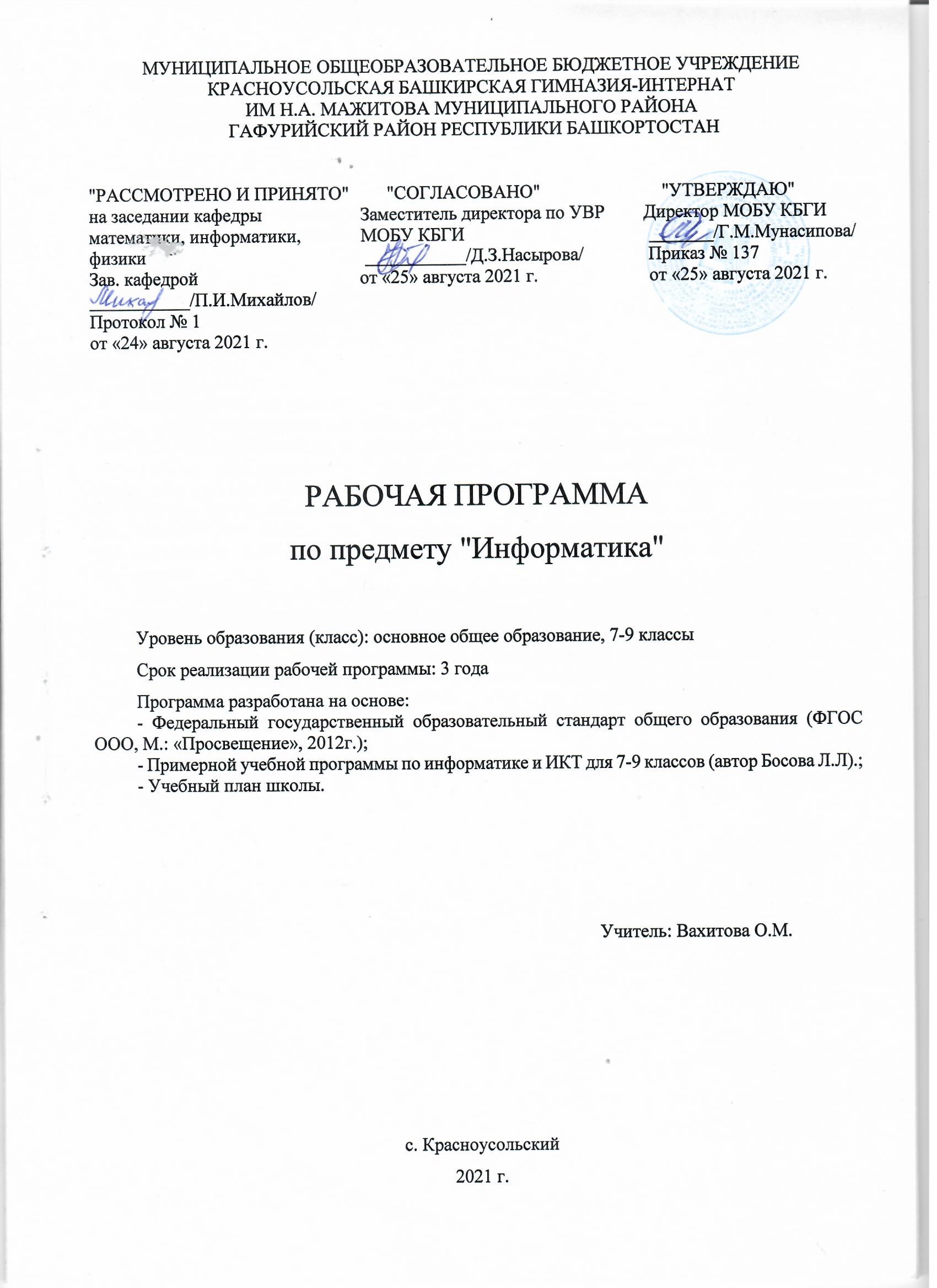 Количество часов за год (34 недели): 34 ч.Количество часов в неделю: 1 ч.Количество контрольных работ: 68 класс:Количество часов за год (34 недели): 34 ч.Количество часов в неделю: 1 ч.Количество контрольных работ: 59 класс:Количество часов за год (33 недели): 33 ч.Количество часов в неделю: 1 ч.Количество контрольных работ: 5Пояснительная запискаПрограмма по информатике для основной школы составлена в соответствии с: требованиями федерального государственного образовательного стандарта основного общего образования (ФГОС ООО); требованиями к результатам освоения основной образовательной программы (личностным, метапредметным, предметным); основными подходами к развитию и формированию универсальных учебных действий (УУД) для основного общего образования. В ней соблюдается преемственность с федеральным государственным образовательным стандартом начального общего образования; учитываются межпредметные связи, а также возрастные и психологические особенности школьников, обучающихся на ступени основного общего образования.Базовый курс информатики и ИКТ планируется изучить в течение трёх лет с 7 по 9 класс. В программе предложен авторский подход в части структурирования учебного материала, определения последовательности его изучения, путей формирования системы знаний, умений и способов деятельности, развития, воспитания и социализации учащихся. Программа является ключевым компонентом учебно-методического комплекта по информатике для основной школы (авторы Л. Л. Босова, А. Ю. Босова; издательство «БИНОМ. Лаборатория знаний»).I. ПЛАНИРУЕМЫЕ РЕЗУЛЬТАТЫ ОСВОЕНИЯ УЧЕБНОГО ПРЕДМЕТАПланируемые результаты освоения обучающимися основной образовательной программы основного общего образования уточняют и конкретизируют общее понимание личностных, метапредметных и предметных результатов как с позиции организации их достижения в образовательном процессе, так и с позиции оценки достижения этих результатов.Планируемые результаты сформулированы к каждому разделу учебной программы.Планируемые результаты, характеризующие систему учебных действий в отношении опорного учебного материала, размещены в рубрике «Выпускник научится». Они показывают, какой уровень освоения опорного учебного материала ожидается от выпускника. Эти результаты потенциально достигаемы большинством учащихся и выносятся на итоговую оценку как задания базового уровня (исполнительская компетентность) или задания повышенного уровня (зона ближайшего развития).Планируемые результаты, характеризующие систему учебных действий в отношении знаний, умений, навыков, расширяющих и углубляющих опорную систему, размещены в рубрике «Выпускник получит возможность научиться». Эти результаты достигаются отдельными мотивированными и способными учащимися; они не отрабатываются со всеми группами учащихся в повседневной практике, но могут включаться в материалы итогового контроля.Личностные, метапредметные и предметные результаты освоения информатики.Личностные результаты имеют направленность на решение задач воспитания, развития и социализации обучающихся средствами предмета.Гражданское воспитание:представление о социальных нормах и правилах межличностных отношений в коллективе, в том числе в социальных сообществах; готовность к разнообразной совместной деятельности при выполнении учебных, познавательных задач, создании учебных проектов; стремление к взаимопониманию и взаимопомощи в процессе этой учебной деятельности; готовность оценивать своё поведение и поступки своих товарищей с позиции нравственных и правовых норм с учётом осознания последствий поступков.Патриотическое воспитание:ценностное отношение к отечественному культурному, историческому и научному наследию; понимание значения информатики как науки в жизни современного общества; владение достоверной информацией о передовых мировых и отечественных достижениях в области информатики и информационных технологий; заинтересованность в научных знаниях о цифровой трансформации современного общества.Духовно–нравственное воспитание:ориентация на моральные ценности и нормы в ситуациях нравственного выбора; готовность оценивать своё поведение и поступки, а также поведение и поступки других людей с позиции нравственных и правовых норм с учётом осознания последствий поступков; активное неприятие асоциальных поступков, в том числе в сети Интернет.Эстетическое воспитание:Эстетическое отношение к миру, готовность к эстетическому обустройству собственного быта.Ценности научного познания:сформированность мировоззренческих представлений об информации, информационных процессах и информационных технологиях, соответствующих современному уровню развития науки и общественной практики и составляющих базовую основу для понимания сущности научной картины мира; интерес к обучению и познанию; любознательность; готовность и способность к самообразованию, исследовательской деятельности, осознанному выбору направленности и уровня обучения в дальнейшем; сформированность информационной культуры, в том числе навыков самостоятельной работы с учебными текстами, справочной литературой, разнообразными средствами информационных технологий, а также умения самостоятельно определять цели своего обучения, ставить и формулировать для себя новые задачи в учёбе и познавательной деятельности, развивать мотивы и интересы своей познавательной деятельности.Формирование культуры здоровья:осознание ценности жизни; ответственное отношение к своему здоровью; установка на здоровый образ жизни, в том числе и за счёт освоения и соблюдения требований безопасной эксплуатации средств информационных и коммуникационных технологий (ИКТ).Трудовое воспитание:интерес к практическому изучению профессий и труда в сферах профессиональной деятельности, связанных с информатикой, программированием и информационными технологиями, основанными на достижениях науки информатики и научно–технического прогресса; осознанный выбор и построение индивидуальной траектории образования и жизненных планов с учётом личных и общественных интересов и потребностей.Экологическое воспитание:осознание глобального характера экологических проблем и путей их решения, в том числе с учётом возможностей ИКТ.Метапредметные результаты освоения образовательной программы по информатике отражают овладение универсальными учебными действиями — познавательными, коммуникативными, регулятивными.Универсальные познавательные действияБазовые логические действия:умение определять понятия, создавать обобщения, устанавливать аналогии, классифицировать, самостоятельно выбирать основания и критерии для классификации, устанавливать причинно–следственные связи, строить логические рассуждения, делать умозаключения (индуктивные, дедуктивные и по аналогии) и выводы; умение создавать, применять и преобразовывать знаки и символы, модели и схемы для решения учебных и познавательных задач;самостоятельно выбирать способ решения учебной задачи (сравнивать несколько вариантов решения, выбирать наиболее подходящий с учётом самостоятельно выделенных критериев).Базовые исследовательские действия:формулировать вопросы, фиксирующие разрыв между реальным и желательным состоянием ситуации, объекта, и самостоятельно устанавливать искомое и данное; оценивать на применимость и достоверность информацию, полученную в ходе исследования;прогнозировать возможное дальнейшее развитие процессов, событий и их последствия в аналогичных или сходных ситуациях, а также выдвигать предположения об их развитии в новых условиях и контекстах.Работа с информацией:применять различные методы, инструменты и запросы при поиске и отборе информации или данных из источников с учётом предложенной учебной задачи и заданных критериев;выбирать, анализировать, систематизировать и интерпретировать информацию различных видов и форм представления;самостоятельно выбирать оптимальную форму представления информации и иллюстрировать решаемые задачи несложными схемами, диаграммами, иной графикой и их комбинациями;оценивать надёжность информации по критериям, предложенным учителем или сформулированным самостоятельно;эффективно запоминать и систематизировать информацию. Универсальные коммуникативные действияОбщение:сопоставлять свои суждения с суждениями других участников диалога, обнаруживать различие и сходство позиций;публично представлять результаты выполненного опыта (эксперимента, исследования, проекта);самостоятельно выбирать формат выступления с учётом задач презентации и особенностей аудитории и в соответствии с ним составлять устные и письменные тексты с использованием иллюстративных материалов.Совместная деятельность (сотрудничество):понимать и использовать преимущества командной и индивидуальной работы при решении конкретной проблемы, в том числе при создании информационного продукта;принимать цель совместной информационной деятельности по сбору, обработке, передаче, формализации информации; коллективно строить действия по её достижению: распределять роли, договариваться, обсуждать процесс и результат совместной работы;выполнять свою часть работы с информацией или информационным продуктом, достигая качественного результата по своему направлению и координируя свои действия с другими членами команды;оценивать качество своего вклада в общий информационный продукт по критериям, самостоятельно сформулированным участниками взаимодействия.Универсальные регулятивные действияСамоорганизация:выявлять в жизненных и учебных ситуациях проблемы, требующие решения;ориентироваться в различных подходах к принятию решений (индивидуальное принятие решений, принятие решений в группе);самостоятельно составлять алгоритм решения задачи (или его часть), выбирать способ решения учебной задачи с учётом имеющихся ресурсов и собственных возможностей, аргументировать предлагаемые варианты решений;составлять план действий (план реализации намеченного алгоритма решения), корректировать предложенный алгоритм с учётом получения новых знаний об изучаемом объекте;делать выбор в условиях противоречивой информации и брать ответственность за решение.Самоконтроль (рефлексия):владеть способами самоконтроля, самомотивации и рефлексии;давать адекватную оценку ситуации и предлагать план её изменения;учитывать контекст и предвидеть трудности, которые могут возникнуть при решении учебной задачи, адаптировать решение к меняющимся обстоятельствам;объяснять причины достижения (недостижения) результатов информационной деятельности, давать оценку приобретённому опыту, уметь находить позитивное в произошедшей ситуации;вносить коррективы в деятельность на основе новых обстоятельств, изменившихся ситуаций, установленных ошибок, возникших трудностей;оценивать соответствие результата цели и условиям.Эмоциональный интеллект:ставить себя на место другого человека, понимать мотивы и намерения другого.Принятие себя и других:осознавать невозможность контролировать всё вокруг даже в условиях открытого доступа к любым объёмам информации.Предметные результатыВ результате изучения учебного предмета «Информатика» на уровне основного общего образования:Выпускник научится:различать содержание основных понятий предмета: информатика, информация, информационный процесс, информационная система, информационная модель и др.;различать виды информации по способам ее восприятия человеком и по способам ее представления на материальных носителях;раскрывать общие закономерности протекания информационных процессов в системах различной природы;приводить примеры информационных процессов – процессов, связанные с хранением, преобразованием и передачей данных – в живой природе и технике;классифицировать средства ИКТ в соответствии с кругом выполняемых задач;узнает о назначении основных компонентов компьютера (процессора, оперативной памяти, внешней энергонезависимой памяти, устройств ввода–вывода), характеристиках этих устройств;определять качественные и количественные характеристики компонентов компьютера;узнает об истории и тенденциях развития компьютеров; о том как можно улучшить характеристики компьютеров; узнает о том, какие задачи решаются с помощью суперкомпьютеров.Выпускник получит возможность:осознано подходить к выбору ИКТ–средств для своих учебных и иных целей;узнать о физических ограничениях на значения характеристик компьютера.Математические основы информатикиВыпускник научится:описывать размер двоичных текстов, используя термины «бит», «байт» и производные от них; использовать термины, описывающие скорость передачи данных, оценивать время передачи данных;кодировать и декодировать тексты по заданной кодовой таблице;оперировать понятиями, связанными с передачей данных (источник и приемник данных: канал связи, скорость передачи данных по каналу связи, пропускная способность канала связи);определять минимальную длину кодового слова по заданным алфавиту кодируемого текста и кодовому алфавиту (для кодового алфавита из 2, 3 или 4 символов);определять длину кодовой последовательности по длине исходного текста и кодовой таблице равномерного кода;записывать в двоичной системе целые числа от 0 до 1024; переводить заданное натуральное число из десятичной записи в двоичную и из двоичной в десятичную; сравнивать числа в двоичной записи; складывать и вычитать числа, записанные в двоичной системе счисления;записывать логические выражения, составленные с помощью операций «и», «или», «не» и скобок, определять истинность такого составного высказывания, если известны значения истинности входящих в него элементарных высказываний;определять количество элементов в множествах, полученных из двух или трех базовых множеств с помощью операций объединения, пересечения и дополнения;использовать терминологию, связанную с графами (вершина, ребро, путь, длина ребра и пути), деревьями (корень, лист, высота дерева) и списками (первый элемент, последний элемент, предыдущий элемент, следующий элемент; вставка, удаление и замена элемента);описывать граф с помощью матрицы смежности с указанием длин ребер (знание термина «матрица смежности» не обязательно);познакомиться с двоичным кодированием текстов и с наиболее употребительными современными кодами;использовать основные способы графического представления числовой информации, (графики, диаграммы).Выпускник получит возможность:познакомиться с примерами математических моделей и использования компьютеров при их анализе; понять сходства и различия между математической моделью объекта и его натурной моделью, между математической моделью объекта/явления и словесным описанием;узнать о том, что любые дискретные данные можно описать, используя алфавит, содержащий только два символа, например, 0 и 1;познакомиться с тем, как информация (данные) представляется в современных компьютерах и робототехнических системах;познакомиться с примерами использования графов, деревьев и списков при описании реальных объектов и процессов;ознакомиться с влиянием ошибок измерений и вычислений на выполнение алгоритмов управления реальными объектами (на примере учебных автономных роботов); узнать о наличии кодов, которые исправляют ошибки искажения, возникающие при передаче информации.Алгоритмы и элементы программированияВыпускник научится:составлять алгоритмы для решения учебных задач различных типов;выражать алгоритм решения задачи различными способами (словесным, графическим, в том числе и в виде блок–схемы, с помощью формальных языков и др.);определять наиболее оптимальный способ выражения алгоритма для решения конкретных задач (словесный, графический, с помощью формальных языков);определять результат выполнения заданного алгоритма или его фрагмента;использовать термины «исполнитель», «алгоритм», «программа», а также понимать разницу между употреблением этих терминов в обыденной речи и в информатике;выполнять без использования компьютера («вручную») несложные алгоритмы управления исполнителями и анализа числовых и текстовых данных, записанные на конкретном язык программирования с использованием основных управляющих конструкций последовательного программирования (линейная программа, ветвление, повторение, вспомогательные алгоритмы);составлять несложные алгоритмы управления исполнителями и анализа числовых и текстовых данных с использованием основных управляющих конструкций последовательного программирования и записывать их в виде программ на выбранном языке программирования; выполнять эти программы на компьютере;использовать величины (переменные) различных типов, табличные величины (массивы), а также выражения, составленные из этих величин; использовать оператор присваивания;анализировать предложенный алгоритм, например, определять какие результаты возможны при заданном множестве исходных значений;использовать логические значения, операции и выражения с ними;записывать на выбранном языке программирования арифметические и логические выражения и вычислять их значения.Выпускник получит возможность:познакомиться с использованием в программах строковых величин и с операциями со строковыми величинами;создавать программы для решения задач, возникающих в процессе учебы и вне ее;познакомиться с задачами обработки данных и алгоритмами их решения;познакомиться с понятием «управление», с примерами того, как компьютер управляет различными системами (роботы, летательные и космические аппараты, станки, оросительные системы, движущиеся модели и др.);познакомиться с учебной средой составления программ управления автономными роботами и разобрать примеры алгоритмов управления, разработанными в этой среде.Использование программных систем и сервисовВыпускник научится:классифицировать файлы по типу и иным параметрам;выполнять основные операции с файлами (создавать, сохранять, редактировать, удалять, архивировать, «распаковывать» архивные файлы);разбираться в иерархической структуре файловой системы;осуществлять поиск файлов средствами операционной системы;использовать динамические (электронные) таблицы, в том числе формулы с использованием абсолютной, относительной и смешанной адресации, выделение диапазона таблицы и упорядочивание (сортировку) его элементов; построение диаграмм (круговой и столбчатой);использовать табличные (реляционные) базы данных, выполнять отбор строк таблицы, удовлетворяющих определенному условию;анализировать доменные имена компьютеров и адреса документов в Интернете;проводить поиск информации в сети Интернет по запросам с использованием логических операций.Выпускник овладеет (как результат применения программных систем и интернет–сервисов в данном курсе и во всем образовательном процессе):навыками работы с компьютером; знаниями, умениями и навыками, достаточными для работы с различными видами программных систем и интернет–сервисов (файловые менеджеры, текстовые редакторы, электронные таблицы, браузеры, поисковые системы, словари, электронные энциклопедии); умением описывать работу этих систем и сервисов с использованием соответствующей терминологии;различными формами представления данных (таблицы, диаграммы, графики и т. д.);приемами безопасной организации своего личного пространства данных с использованием индивидуальных накопителей данных, интернет–сервисов и т. п.;основами соблюдения норм информационной этики и права;познакомится с программными средствами для работы с аудиовизуальными данными и соответствующим понятийным аппаратом;узнает о дискретном представлении аудиовизуальных данных.Выпускник получит возможность (в данном курсе и иной учебной деятельности):узнать о данных от датчиков, например, датчиков роботизированных устройств;практиковаться в использовании основных видов прикладного программного обеспечения (редакторы текстов, электронные таблицы, браузеры и др.);познакомиться с примерами использования математического моделирования в современном мире;познакомиться с принципами функционирования Интернета и сетевого взаимодействия между компьютерами, с методами поиска в Интернете;познакомиться с постановкой вопроса о том, насколько достоверна полученная информация, подкреплена ли она доказательствами подлинности (пример: наличие электронной подписи); познакомиться с возможными подходами к оценке достоверности информации (пример: сравнение данных из разных источников);узнать о том, что в сфере информатики и ИКТ существуют международные и национальные стандарты;узнать о структуре современных компьютеров и назначении их элементов;получить представление об истории и тенденциях развития ИКТ;познакомиться с примерами использования ИКТ в современном мире;получить представления о роботизированных устройствах и их использовании на производстве и в научных исследованиях.II. СОДЕРЖАНИЕ УЧЕБНОГО ПРЕДМЕТАСтруктура содержания общеобразовательного предмета (курса) информатики в 7–9 классах основной школы может быть определена следующими укрупненными тематическими блоками (разделами):введение в информатику;алгоритмы и начала программирования;информационные и коммуникационные технологии.Раздел 1. Введение в информатикуИнформация. Информационный объект. Информационный процесс. Субъективные характеристики информации, зависящие от личности получателя информации и обстоятельств получения информации: важность, своевременность, достоверность, актуальность и т. п.Представление информации. Формы представления информации. Язык как способ представления информации: естественные и формальные языки. Алфавит, мощность алфавита.Кодирование информации. Исторические примеры кодирования. Универсальность дискретного (цифрового, в том числе двоичного) кодирования. Двоичный алфавит. Двоичный код. Разрядность двоичного кода. Связь разрядности двоичного кода и количества кодовых комбинаций.Понятие о непозиционных и позиционных системах счисления. Знакомство с двоичной, восьмеричной и шестнадцатеричной системами счисления, запись в них целых десятичных чисел от 0 до 256. Перевод небольших целых чисел из двоичной системы счисления в десятичную. Двоичная арифметика.Компьютерное представление текстовой информации. Кодовые таблицы. Американский стандартный код для обмена информацией, примеры кодирования букв национальных алфавитов. Представление о стандарте Юникод.Возможность дискретного представления аудиовизуальных данных (рисунки, картины, фотографии, устная речь, музыка, кинофильмы). Стандарты хранения аудиовизуальной информации.Размер (длина) сообщения как мера содержащейся в нем информации. Достоинства и недостатки такого подхода. Другие подходы к измерению количества информации. Единицы измерения количества информации.Основные виды информационных процессов: хранение, передача и обработка информации. Примеры информационных процессов в системах различной природы; их роль в современном мире.Хранение информации. Носители информации (бумажные, магнитные, оптические, флеш-память). Качественные и количественные характеристики современных носителей информации: объем информации, хранящейся на носителе; скорость записи и чтения информации. Хранилища информации. Сетевое хранение информации.Передача информации. Источник, информационный канал, приемник информации. Скорость передачи информации. Пропускная способность канала. Передача информации в современных системах связи.Обработка информации. Обработка, связанная с получением новой информации. Обработка, связанная с изменением формы, но не изменяющая содержание информации. Поиск информации.Управление, управляющая и управляемая системы, прямая и обратная связь. Управление в живой природе, обществе и технике.Модели и моделирование. Понятия натурной и информационной моделей объекта (предмета, процесса или явления). Модели в математике, физике, литературе, биологии и т. д. Использование моделей в практической деятельности. Виды информационных моделей (словесное описание, таблица, график, диаграмма, формула, чертеж, граф, дерево, список и др.) и их назначение. Оценка адекватности модели моделируемому объекту и целям моделирования.Графы, деревья, списки и их применение при моделировании природных и общественных процессов и явлений.Компьютерное моделирование. Примеры использования компьютерных моделей при решении научно-технических задач. Представление о цикле компьютерного моделирования, состоящем в построении математической модели, ее программной реализации, проведении компьютерного эксперимента, анализе его результатов, уточнении модели.Логика высказываний (элементы алгебры логики). Логические значения, операции (логическое отрицание, логическое умножение, логическое сложение), выражения, таблицы истинности.Раздел 2. Алгоритмы и начала программированияПонятие исполнителя. Неформальные и формальные исполнители. Учебные исполнители (Робот, Чертежник, Черепаха, Кузнечик, Водолей) как примеры формальных исполнителей. Их назначение, среда, режим работы, система команд.Понятие алгоритма как формального описания последовательности действий исполнителя при заданных начальных данных. Свойства алгоритмов. Способы записи алгоритмов.Алгоритмический язык (язык программирования) - формальный язык для записи алгоритмов. Программа — запись алгоритма на конкретном алгоритмическом языке. Непосредственное и программное управление исполнителем.Линейные алгоритмы. Алгоритмические конструкции, связанные с проверкой условий: ветвление и повторение. Разработка алгоритмов: разбиение задачи на подзадачи, понятие вспомогательного алгоритма.Понятие простой величины. Типы величин: целые, вещественные, символьные, строковые, логические. Переменные и константы. Знакомство с табличными величинами (массивами). Алгоритм работы с величинами - план целенаправленных действий по проведению вычислений при заданных начальных данных с использованием промежуточных результатов.Системы программирования. Основные правила одного из процедурных языков программирования (Паскаль, Школьный алгоритмический язык и др.): правила представления данных; правила записи основных операторов (ввод, вывод, присваивание, ветвление, цикл) и вызова вспомогательных алгоритмов; правила записи программы.Этапы решения задачи на компьютере: моделирование — разработка алгоритма — запись программы — компьютерный эксперимент. Решение задач по разработке и выполнению программ в выбранной среде программирования.Раздел 3. Информационные и коммуникационные технологииКомпьютер как универсальное устройство обработки информации.Основные компоненты персонального компьютера (процессор, оперативная и долговременная память, устройства ввода и вывода информации), их функции и основные характеристики (по состоянию на текущий период времени).Программный принцип работы компьютера.Состав и функции программного обеспечения: системное программное обеспечение, прикладное программное обеспечение, системы программирования. Правовые нормы использования программного обеспечения.Файл. Каталог (папка). Файловая система.Графический пользовательский интерфейс (рабочий стол, окна, диалоговые окна, меню). Оперирование компьютерными информационными объектами в наглядно-графической форме: создание, именование, сохранение, удаление объектов, организация их семейств. Стандартизация пользовательского интерфейса персонального компьютера.Размер файла. Архивирование файлов.Гигиенические, эргономические и технические условия безопасной эксплуатации компьютера.Обработка текстов. Текстовые документы и их структурные единицы (раздел, абзац, строка, слово, символ). Технологии создания текстовых документов. Создание и редактирование текстовых документов на компьютере (вставка, удаление и замена символов, работа с фрагментами текстов, проверка правописания, расстановка переносов). Форматирование символов (шрифт, размер, начертание, цвет). Форматирование абзацев (выравнивание, отступ первой строки, междустрочный интервал). Стилевое форматирование. Включение в текстовый документ списков, таблиц, диаграмм, формул и графических объектов. Гипертекст. Создание ссылок: сносок, оглавлений, предметных указателей. Инструменты распознавания текстов и компьютерного перевода. Коллективная работа над документом. Примечания. Запись и выделение изменений. Форматирование страниц документа. Ориентация, размеры страницы, величина полей. Нумерация страниц. Колонтитулы. Сохранение документа в различных текстовых форматах. Графическая информация. Формирование изображения на экране монитора. Компьютерное представление цвета. Компьютерная графика (растровая, векторная). Интерфейс графических редакторов. Форматы графических файлов.Мультимедиа. Понятие технологии мультимедиа и области ее применения. Звук и видео как составляющие мультимедиа. Компьютерные презентации. Дизайн презентации и макеты слайдов. Звуковая и видеоинформация.Электронные (динамические) таблицы. Использование формул. Относительные, абсолютные и смешанные ссылки. Выполнение расчетов. Построение графиков и диаграмм. Понятие о сортировке (упорядочении) данных.Реляционные базы данных. Основные понятия, типы данных, системы управления базами данных и принципы работы с ними. Ввод и редактирование записей. Поиск, удаление и сортировка данных.Коммуникационные технологии. Локальные и глобальные компьютерные сети. Интернет. Браузеры. Взаимодействие на основе компьютерных сетей: электронная почта, чат, форум, телеконференция, сайт. Информационные ресурсы компьютерных сетей: Всемирная паутина, файловые архивы, компьютерные энциклопедии и справочники. Поиск информации в файловой системе, базе данных, Интернете. Средства поиска информации: компьютерные каталоги, поисковые машины, запросы по одному и нескольким признакам.Проблема достоверности, полученной информации. Возможные неформальные подходы к оценке достоверности информации (оценка надежности источника, сравнение данных из разных источников и в разные моменты времени и т. п.). Формальные подходы к доказательству достоверности полученной информации, предоставляемые современными ИКТ: электронная подпись, центры сертификации, сертифицированные сайты и документы и др.Основы социальной информатики. Роль информации и ИКТ в жизни человека и общества. Примеры применения ИКТ: связь, информационные услуги, научно-технические исследования, управление производством и проектирование промышленных изделий, анализ экспериментальных данных, образование (дистанционное обучение, образовательные источники).Основные этапы развития ИКТ.Информационная безопасность личности, государства, общества. Защита собственной информации от несанкционированного доступа. Компьютерные вирусы. Антивирусная профилактика. Базовые представления о правовых и этических аспектах использования компьютерных программ и работы в сети Интернет. Возможные негативные последствия (медицинские, социальные) повсеместного применения ИКТ в современном обществе.Учебно-тематический планIII. ТЕМАТИЧЕСКОЕ ПЛАНИРОВАНИЕIV. Календарно-тематический планирование7 классIV. Календарно-тематический планирование8 классIV. Календарно-тематический планирование9 классЭлектронные учебные пособияhttp://www.metodist.ru Лаборатория информатики МИООhttp://www.it-n.ru Сеть творческих учителей информатикиhttp://www.metod-kopilka.ru Методическая копилка учителя информатикиhttp://fcior.edu.ru http://eor.edu.ru Федеральный центр информационных образовательных ресурсов (ОМC)http://pedsovet.su Педагогическое сообществоhttp://school-collection.edu.ru Единая коллекция цифровых образовательных ресурсовРесурсы Единой коллекции цифровых образовательных ресурсов (http://school-collection.edu.ru/)Материалы авторской мастерской Босовой Л.Л. (http://metodist.lbz.ru/authors/informatika/3/)№Название темыКоличество часовКоличество часовКоличество часов№Название темыобщеетеорияпрактика1Информация и информационные процессы 8532Компьютер как универсальное устройство обработки информации7433Обработка графической информации4224Обработка текстовой информации9365Мультимедиа4136Математические основы информатики12937Основы алгоритмизации10648Начала программирования10289Моделирование и формализация85310Алгоритмизация и программирование82611Обработка числовой информации62412Коммуникационные технологии 1064Резерв505Итого:10147547класс7класс7класс7класс7класс7классРазделК–во часовТемаК–во часовОсновные виды деятельности обучающихсяОсновные направле-ния воспи-тательной деятель-ностиВведение15Информация и информационные процессы8Аналитическая деятельность:оценивать информацию с позиции ее свойств (актуальность, достоверность, полнота и пр.);приводить примеры кодирования с использованием различных алфавитов, встречающиеся в жизни;классифицировать информационные процессы по принятому основанию;выделять информационную составляющую процессов в биологических, технических и социальных системах;анализировать отношения в живой природе, технических и социальных (школа, семья и пр.) системах.Практическая деятельность:кодировать и декодировать сообщения по известным правилам кодирования;определять количество различных символов, которые могут быть закодированы с помощью двоичного кода фиксированной длины (разрядности);определять разрядность двоичного кода, необходимого для кодирования всех символов алфавита заданной мощности;оперировать с единицами измерения количества информации (бит, байт, килобайт, мегабайт, гигабайт);оценивать числовые параметры информационных процессов (объем памяти, необходимой для хранения информации; скорость передачи информации, пропускную способность выбранного канала и пр.)5, 8Введение15Компьютер как универсальное устройство работы с информацией7Аналитическая деятельность:анализировать компьютер с точки зрения единства программных и аппаратных средств;анализировать устройства компьютера с точки зрения организации процедур ввода, хранения, обработки, вывода и передачи информации;определять программные и аппаратные средства, необходимые для осуществления информационных процессов при решении задач;анализировать информацию (сигналы о готовности и неполадке) при включении компьютера;определять основные характеристики операционной системы;планировать собственное информационное пространство.Практическая деятельность:получать информацию о характеристиках компьютера;оценивать числовые параметры информационных процессов (объем памяти, необходимой для хранения информации; скорость передачи информации, пропускную способность выбранного канала и пр.);выполнять основные операции с файлами и папками;оперировать компьютерными информационными объектами в наглядно–графической форме;оценивать размеры файлов, подготовленных с использованием различных устройств ввода информации в заданный интервал времени (клавиатура, сканер, микрофон, фотокамера, видеокамера);использовать программы–архиваторы;осуществлять защиту информации от компьютерных вирусов с помощью антивирусных программ.2, 5, 6, 7Использование программных систем и сервисов17Обработка графической информации4Аналитическая деятельность:анализировать пользовательский интерфейс используемого программного средства;определять условия и возможности применения программного средства для решения типовых задач;выявлять общее и отличия в разных программных продуктах, предназначенных для решения одного класса задач;соотносить емкость информационных носителей и размеры предполагаемых для хранения на них графических изображений.Практическая деятельность:определять код цвета в палитре RGB в графическом редакторе;определять объем памяти, необходимый для хранения графических изображений;создавать и редактировать изображения с помощью инструментов растрового графического редактора;создавать и редактировать изображения с помощью инструментов векторного графического редактора.4, 5, 7Использование программных систем и сервисов17Обработка текстовой информации9Аналитическая деятельность:анализировать пользовательский интерфейс используемого программного средства;определять условия и возможности применения программного средства для решения типовых задач;выявлять общее и отличия в разных программных продуктах, предназначенных для решения одного класса задач.Практическая деятельность:создавать небольшие текстовые документы посредством квалифицированного клавиатурного письма с использованием базовых средств текстовых редакторов;форматировать текстовые документы (установка параметров страницы документа; форматирование символов и абзацев; вставка колонтитулов и номеров страниц);вставлять в документ формулы, таблицы, списки, изображения;выполнять коллективное создание текстового документа;использовать ссылки и цитирование источников при создании на их основе собственных информационных объектов;выполнять кодирование и декодирование текстовой информации, используя кодовые таблицы;вычислять информационный объем текста в заданной кодировке.5, 7Использование программных систем и сервисов17Мультимедиа4Аналитическая деятельность:анализировать пользовательский интерфейс используемого программного средства;определять условия и возможности применения программного средства для решения типовых задач;выявлять общее и отличия в разных программных продуктах, предназначенных для решения одного класса задач.Практическая деятельность:создавать презентации с использованием готовых шаблонов;записывать звуковые файлы с различным качеством звучания (глубиной кодирования и частотой дискретизации);вычислять информационный объем звуковых файлов.2, 5, 7Резерв учебного времени2Вводный урок.Итоговое повторение2Анализ жизненных ситуаций, связанных с использованием информационных технологий.Обобщение и систематизация изученного материала.1, 2, 3, 4, 5, 6, 7, 88 класс8 класс8 класс8 класс8 класс8 классМатематические основы информатики12Математические основы информатики12Аналитическая деятельность:выявлять различие в унарных, позиционных и непозиционных системах счисления;выявлять общее и отличия в разных позиционных системах счисления;анализировать логическую структуру высказываний;оценивать мощность множеств, получаемых из двух или трех базовых множеств с помощью операций объединения, пересечения, дополнения;приводить примеры ситуаций для применения правил суммы и произведения.Практическая деятельность:переводить небольшие (от 0 до 1024) целые числа из десятичной системы счисления в двоичную (восьмеричную, шестнадцатеричную) и обратно;выполнять операции сложения и умножения над небольшими двоичными числами;записывать вещественные числа в естественной и нормальной формах;строить таблицы истинности для логических выражений;вычислять истинностное значение логического выражения;определять количество элементов множества, полученного из 2–3 базовых множеств с помощью операций объединения, пересечения, дополнения;вычислять количество вариантов с использованием правил суммы и произведения.5Алгоритмы и элементы программирования20Основы алгоритмизации10Аналитическая деятельность:анализировать предлагаемые последовательности команд на предмет наличия у них таких свойств алгоритмов, как дискретность, детерминированность, понятность, результативность, массовость;определять по блок–схеме, для решения какой задачи предназначен данный алгоритм;анализировать изменение значений величин при пошаговом выполнении алгоритма;определять по выбранному методу решения задачи, какие алгоритмические конструкции могут войти в алгоритм;сравнивать различные алгоритмы решения одной задачи.Практическая деятельность:исполнять готовые алгоритмы для конкретных исходных данных;преобразовывать запись алгоритма из одной формы в другую;строить цепочки команд, дающих нужный результат при конкретных исходных данных для исполнителя арифметических действий;строить цепочки команд, дающих нужный результат при конкретных исходных данных для исполнителя, преобразующего строки символов; строить арифметические, строковые, логические выражения и вычислять их значения.5, 7Алгоритмы и элементы программирования20Начала программирования10Аналитическая деятельность:анализировать готовые программы; определять по программе, для решения какой задачи она предназначена.Практическая деятельность:программировать линейные алгоритмы, предполагающие вычисление арифметических, строковых и логических выражений;разрабатывать программы, содержащие оператор/операторы ветвления (решение линейного неравенства, решение квадратного уравнения и пр.), в том числе с использованием логических операций;разрабатывать программы, содержащие оператор (операторы) цикла;исполнять готовые алгоритмы для конкретных исходных данных.5, 7Резерв учебного времени1Итоговое повторение1Обобщение и систематизация изученного материала.1, 2, 3, 4, 5, 6, 7, 89 класс9 класс9 класс9 класс9 класс9 классМатематические основы информатики8Моделирование и формализация8Аналитическая деятельность:осуществлять системный анализ объекта, выделять среди его свойств существенные свойства с точки зрения целей моделирования;оценивать адекватность модели моделируемому объекту и целям моделирования;определять вид информационной модели в зависимости от стоящей задачи;анализировать информационные модели (таблицы, графики, диаграммы, схемы и др.);анализировать пользовательский интерфейс используемого программного средства;определять условия и возможности применения программного средства для решения типовых задач;выявлять общее и отличия в разных программных продуктах, предназначенных для решения одного класса задач.Практическая деятельность:строить и интерпретировать различные информационные модели (таблицы, диаграммы, графы, схемы, блок–схемы алгоритмов);преобразовывать объект из одной формы представления информации в другую с минимальными потерями в полноте информации;исследовать с помощью информационных моделей объекты в соответствии с поставленной задачей;работать с готовыми компьютерными моделями из различных предметных областей;создавать однотабличные базы данных;осуществлять поиск записей в готовой базе данных;осуществлять сортировку записей в готовой базе данных.5, 7Алгоритмы и элементы программирования8Алгоритмизация и программирование8Аналитическая деятельность:выделять этапы решения задачи на компьютере;осуществлять разбиение исходной задачи на подзадачи;сравнивать различные алгоритмы одной задачи.Практическая деятельность:алгоритмы для конкретных исходных данных;разрабатывать программы, содержащие подпрограмму;разрабатывать программы для обработки одномерного массива:нахождение минимального (максимального) значения в данном массиве;подсчет количества элементов массива, удовлетворяющих некоторому условию;нахождение суммы всех элементов массива;нахождение количества и суммы всех четных элементов в массиве; сортировка элементов массива и пр.5, 7Использование программных систем и сервисов16Обработка числовой информации в электронных таблицах6Аналитическая деятельность:анализировать пользовательский интерфейс используемого программного средства;определять условия и возможности применения программного средства для решения типовых задач;выявлять общее и отличия в разных программных продуктах, предназначенных для решения одного класса задач.Практическая деятельность:создавать электронные таблицы, выполнять в них расчеты по встроенным и вводимым пользователем формулам;строить диаграммы и графики в электронных таблицах.5, 7Использование программных систем и сервисов16Коммуникационные технологии10Аналитическая деятельность:выявлять общие черты и отличия способов взаимодействия на основе компьютерных сетей;анализировать доменные имена компьютеров и адреса документов в Интернете;приводить примеры ситуаций, в которых требуется поиск информации;анализировать и сопоставлять различные источники информации, оценивать достоверность найденной информации;распознавать потенциальные угрозы и вредные воздействия, связанные с ИКТ; оценивать предлагаемые пути их устранения.Практическая деятельность:осуществлять взаимодействие посредством электронной почты, чата, форума;определять минимальное время, необходимое для передачи известного объема данных по каналу связи с известными характеристиками;проводить поиск информации в сети Интернет по запросам с использованием логических операций;создавать с использованием конструкторов (шаблонов) комплексные информационные объекты в виде веб–страницы, включающей графические объекты.1, 2, 3Резерв учебного времени1Итоговое повторение1Обобщение и систематизация изученного материала.1, 2, 3, 4, 5, 6, 7, 8№ урокаДата проведенияДата проведенияДата проведенияТемаОсновные виды деятельности обучающихсяПримечание№ урокапланфакт.факт.ТемаОсновные виды деятельности обучающихсяПримечаниеТема «Информация и информационные процессы» (8 ч) Тема «Информация и информационные процессы» (8 ч) Тема «Информация и информационные процессы» (8 ч) Тема «Информация и информационные процессы» (8 ч) 1Цели изучения курса информатики и ИКТ. Техника безопасности и организация рабочего места.Аналитическая деятельность:• оценивать информацию с позиции ее свойств (актуальность, достоверность, полнота и пр.);• приводить примеры кодирования с использованием различных алфавитов, встречающиеся в жизни;• классифицировать информационные процессы по принятому основанию;• выделять информационную составляющую процессов в биологических, технических и социальных системах;• анализировать отношения в живой природе, технических и социальных (школа, семья и пр.) системах.Практическая деятельность:• кодировать и декодировать сообщения по известным правилам кодирования;• определять количество различных символов, которые могут быть закодированы с помощью двоичного кода фиксированной длины (разрядности);• определять разрядность двоичного кода, необходимого для кодирования всех символов алфавита заданной мощности;• оперировать с единицами измерения количества информации (бит, байт, килобайт, мегабайт, гигабайт);• оценивать числовые параметры информационных процессов (объем памяти, необходимой для хранения информации; скорость передачи информации, пропускную способность выбранного канала и пр.)Введение2Информация и её свойстваАналитическая деятельность:• оценивать информацию с позиции ее свойств (актуальность, достоверность, полнота и пр.);• приводить примеры кодирования с использованием различных алфавитов, встречающиеся в жизни;• классифицировать информационные процессы по принятому основанию;• выделять информационную составляющую процессов в биологических, технических и социальных системах;• анализировать отношения в живой природе, технических и социальных (школа, семья и пр.) системах.Практическая деятельность:• кодировать и декодировать сообщения по известным правилам кодирования;• определять количество различных символов, которые могут быть закодированы с помощью двоичного кода фиксированной длины (разрядности);• определять разрядность двоичного кода, необходимого для кодирования всех символов алфавита заданной мощности;• оперировать с единицами измерения количества информации (бит, байт, килобайт, мегабайт, гигабайт);• оценивать числовые параметры информационных процессов (объем памяти, необходимой для хранения информации; скорость передачи информации, пропускную способность выбранного канала и пр.)п.1.1, №2-73Информационные процессы. Обработка информации. Хранение и передача информацииАналитическая деятельность:• оценивать информацию с позиции ее свойств (актуальность, достоверность, полнота и пр.);• приводить примеры кодирования с использованием различных алфавитов, встречающиеся в жизни;• классифицировать информационные процессы по принятому основанию;• выделять информационную составляющую процессов в биологических, технических и социальных системах;• анализировать отношения в живой природе, технических и социальных (школа, семья и пр.) системах.Практическая деятельность:• кодировать и декодировать сообщения по известным правилам кодирования;• определять количество различных символов, которые могут быть закодированы с помощью двоичного кода фиксированной длины (разрядности);• определять разрядность двоичного кода, необходимого для кодирования всех символов алфавита заданной мощности;• оперировать с единицами измерения количества информации (бит, байт, килобайт, мегабайт, гигабайт);• оценивать числовые параметры информационных процессов (объем памяти, необходимой для хранения информации; скорость передачи информации, пропускную способность выбранного канала и пр.)п.1.2, №8-14, №15-184Всемирная паутина как информационное хранилищеАналитическая деятельность:• оценивать информацию с позиции ее свойств (актуальность, достоверность, полнота и пр.);• приводить примеры кодирования с использованием различных алфавитов, встречающиеся в жизни;• классифицировать информационные процессы по принятому основанию;• выделять информационную составляющую процессов в биологических, технических и социальных системах;• анализировать отношения в живой природе, технических и социальных (школа, семья и пр.) системах.Практическая деятельность:• кодировать и декодировать сообщения по известным правилам кодирования;• определять количество различных символов, которые могут быть закодированы с помощью двоичного кода фиксированной длины (разрядности);• определять разрядность двоичного кода, необходимого для кодирования всех символов алфавита заданной мощности;• оперировать с единицами измерения количества информации (бит, байт, килобайт, мегабайт, гигабайт);• оценивать числовые параметры информационных процессов (объем памяти, необходимой для хранения информации; скорость передачи информации, пропускную способность выбранного канала и пр.)п.1.3, №19-235Представление информацииАналитическая деятельность:• оценивать информацию с позиции ее свойств (актуальность, достоверность, полнота и пр.);• приводить примеры кодирования с использованием различных алфавитов, встречающиеся в жизни;• классифицировать информационные процессы по принятому основанию;• выделять информационную составляющую процессов в биологических, технических и социальных системах;• анализировать отношения в живой природе, технических и социальных (школа, семья и пр.) системах.Практическая деятельность:• кодировать и декодировать сообщения по известным правилам кодирования;• определять количество различных символов, которые могут быть закодированы с помощью двоичного кода фиксированной длины (разрядности);• определять разрядность двоичного кода, необходимого для кодирования всех символов алфавита заданной мощности;• оперировать с единицами измерения количества информации (бит, байт, килобайт, мегабайт, гигабайт);• оценивать числовые параметры информационных процессов (объем памяти, необходимой для хранения информации; скорость передачи информации, пропускную способность выбранного канала и пр.)п.1.4, №24-356Дискретная форма представления информацииАналитическая деятельность:• оценивать информацию с позиции ее свойств (актуальность, достоверность, полнота и пр.);• приводить примеры кодирования с использованием различных алфавитов, встречающиеся в жизни;• классифицировать информационные процессы по принятому основанию;• выделять информационную составляющую процессов в биологических, технических и социальных системах;• анализировать отношения в живой природе, технических и социальных (школа, семья и пр.) системах.Практическая деятельность:• кодировать и декодировать сообщения по известным правилам кодирования;• определять количество различных символов, которые могут быть закодированы с помощью двоичного кода фиксированной длины (разрядности);• определять разрядность двоичного кода, необходимого для кодирования всех символов алфавита заданной мощности;• оперировать с единицами измерения количества информации (бит, байт, килобайт, мегабайт, гигабайт);• оценивать числовые параметры информационных процессов (объем памяти, необходимой для хранения информации; скорость передачи информации, пропускную способность выбранного канала и пр.)п.1.5, №36-547Единицы измерения информацииАналитическая деятельность:• оценивать информацию с позиции ее свойств (актуальность, достоверность, полнота и пр.);• приводить примеры кодирования с использованием различных алфавитов, встречающиеся в жизни;• классифицировать информационные процессы по принятому основанию;• выделять информационную составляющую процессов в биологических, технических и социальных системах;• анализировать отношения в живой природе, технических и социальных (школа, семья и пр.) системах.Практическая деятельность:• кодировать и декодировать сообщения по известным правилам кодирования;• определять количество различных символов, которые могут быть закодированы с помощью двоичного кода фиксированной длины (разрядности);• определять разрядность двоичного кода, необходимого для кодирования всех символов алфавита заданной мощности;• оперировать с единицами измерения количества информации (бит, байт, килобайт, мегабайт, гигабайт);• оценивать числовые параметры информационных процессов (объем памяти, необходимой для хранения информации; скорость передачи информации, пропускную способность выбранного канала и пр.)п.1.6, №55-748Обобщение и систематизация основных понятий темы «Информация и информационные процессы». Контрольная работа №1Аналитическая деятельность:• оценивать информацию с позиции ее свойств (актуальность, достоверность, полнота и пр.);• приводить примеры кодирования с использованием различных алфавитов, встречающиеся в жизни;• классифицировать информационные процессы по принятому основанию;• выделять информационную составляющую процессов в биологических, технических и социальных системах;• анализировать отношения в живой природе, технических и социальных (школа, семья и пр.) системах.Практическая деятельность:• кодировать и декодировать сообщения по известным правилам кодирования;• определять количество различных символов, которые могут быть закодированы с помощью двоичного кода фиксированной длины (разрядности);• определять разрядность двоичного кода, необходимого для кодирования всех символов алфавита заданной мощности;• оперировать с единицами измерения количества информации (бит, байт, килобайт, мегабайт, гигабайт);• оценивать числовые параметры информационных процессов (объем памяти, необходимой для хранения информации; скорость передачи информации, пропускную способность выбранного канала и пр.)Глава 1, №75Тема «Компьютер как универсальное устройство для работы с информацией» (7 ч)Тема «Компьютер как универсальное устройство для работы с информацией» (7 ч)Тема «Компьютер как универсальное устройство для работы с информацией» (7 ч)Тема «Компьютер как универсальное устройство для работы с информацией» (7 ч)Тема «Компьютер как универсальное устройство для работы с информацией» (7 ч)Тема «Компьютер как универсальное устройство для работы с информацией» (7 ч)Тема «Компьютер как универсальное устройство для работы с информацией» (7 ч)9Основные компоненты компьютера и их функцииАналитическая деятельность:• анализировать компьютер с точки зрения единства программных и аппаратных средств;• анализировать устройства компьютера с точки зрения организации процедур ввода, хранения, обработки, вывода и передачи информации;• определять программные и аппаратные средства, необходимые для осуществления информационных процессов при решении задач;• анализировать информацию (сигналы о готовности и неполадке) при включении компьютера;• определять основные характеристики операционной системы;• планировать собственное информационное пространство.Практическая деятельность:• получать информацию о характеристиках компьютера;• оценивать числовые параметры информационных процессов (объем памяти, необходимой для хранения информации; скорость передачи информации, пропускную способность выбранного канала и пр.);• выполнять основные операции с файлами и папками;• оперировать компьютерными информационными объектами в наглядно–графической форме;• оценивать размеры файлов, подготовленных с использованием различных устройств ввода информации в заданный интервал времени (клавиатура, сканер, микрофон, фотокамера, видеокамера);• использовать программы–архиваторы;• осуществлять защиту информации от компьютерных вирусов с помощью антивирусных программ.п.2.1, №76-8510Персональный компьютер. Аналитическая деятельность:• анализировать компьютер с точки зрения единства программных и аппаратных средств;• анализировать устройства компьютера с точки зрения организации процедур ввода, хранения, обработки, вывода и передачи информации;• определять программные и аппаратные средства, необходимые для осуществления информационных процессов при решении задач;• анализировать информацию (сигналы о готовности и неполадке) при включении компьютера;• определять основные характеристики операционной системы;• планировать собственное информационное пространство.Практическая деятельность:• получать информацию о характеристиках компьютера;• оценивать числовые параметры информационных процессов (объем памяти, необходимой для хранения информации; скорость передачи информации, пропускную способность выбранного канала и пр.);• выполнять основные операции с файлами и папками;• оперировать компьютерными информационными объектами в наглядно–графической форме;• оценивать размеры файлов, подготовленных с использованием различных устройств ввода информации в заданный интервал времени (клавиатура, сканер, микрофон, фотокамера, видеокамера);• использовать программы–архиваторы;• осуществлять защиту информации от компьютерных вирусов с помощью антивирусных программ.п.2.2, №86-10211Программное обеспечение компьютера. Системное программное обеспечениеАналитическая деятельность:• анализировать компьютер с точки зрения единства программных и аппаратных средств;• анализировать устройства компьютера с точки зрения организации процедур ввода, хранения, обработки, вывода и передачи информации;• определять программные и аппаратные средства, необходимые для осуществления информационных процессов при решении задач;• анализировать информацию (сигналы о готовности и неполадке) при включении компьютера;• определять основные характеристики операционной системы;• планировать собственное информационное пространство.Практическая деятельность:• получать информацию о характеристиках компьютера;• оценивать числовые параметры информационных процессов (объем памяти, необходимой для хранения информации; скорость передачи информации, пропускную способность выбранного канала и пр.);• выполнять основные операции с файлами и папками;• оперировать компьютерными информационными объектами в наглядно–графической форме;• оценивать размеры файлов, подготовленных с использованием различных устройств ввода информации в заданный интервал времени (клавиатура, сканер, микрофон, фотокамера, видеокамера);• использовать программы–архиваторы;• осуществлять защиту информации от компьютерных вирусов с помощью антивирусных программ.п.2.3, №103-10912Системы программирования и прикладное программное обеспечениеАналитическая деятельность:• анализировать компьютер с точки зрения единства программных и аппаратных средств;• анализировать устройства компьютера с точки зрения организации процедур ввода, хранения, обработки, вывода и передачи информации;• определять программные и аппаратные средства, необходимые для осуществления информационных процессов при решении задач;• анализировать информацию (сигналы о готовности и неполадке) при включении компьютера;• определять основные характеристики операционной системы;• планировать собственное информационное пространство.Практическая деятельность:• получать информацию о характеристиках компьютера;• оценивать числовые параметры информационных процессов (объем памяти, необходимой для хранения информации; скорость передачи информации, пропускную способность выбранного канала и пр.);• выполнять основные операции с файлами и папками;• оперировать компьютерными информационными объектами в наглядно–графической форме;• оценивать размеры файлов, подготовленных с использованием различных устройств ввода информации в заданный интервал времени (клавиатура, сканер, микрофон, фотокамера, видеокамера);• использовать программы–архиваторы;• осуществлять защиту информации от компьютерных вирусов с помощью антивирусных программ.п.2.3, №103-10913Файлы и файловые структурыАналитическая деятельность:• анализировать компьютер с точки зрения единства программных и аппаратных средств;• анализировать устройства компьютера с точки зрения организации процедур ввода, хранения, обработки, вывода и передачи информации;• определять программные и аппаратные средства, необходимые для осуществления информационных процессов при решении задач;• анализировать информацию (сигналы о готовности и неполадке) при включении компьютера;• определять основные характеристики операционной системы;• планировать собственное информационное пространство.Практическая деятельность:• получать информацию о характеристиках компьютера;• оценивать числовые параметры информационных процессов (объем памяти, необходимой для хранения информации; скорость передачи информации, пропускную способность выбранного канала и пр.);• выполнять основные операции с файлами и папками;• оперировать компьютерными информационными объектами в наглядно–графической форме;• оценивать размеры файлов, подготовленных с использованием различных устройств ввода информации в заданный интервал времени (клавиатура, сканер, микрофон, фотокамера, видеокамера);• использовать программы–архиваторы;• осуществлять защиту информации от компьютерных вирусов с помощью антивирусных программ.п.2.4, №110-12414Пользовательский интерфейсАналитическая деятельность:• анализировать компьютер с точки зрения единства программных и аппаратных средств;• анализировать устройства компьютера с точки зрения организации процедур ввода, хранения, обработки, вывода и передачи информации;• определять программные и аппаратные средства, необходимые для осуществления информационных процессов при решении задач;• анализировать информацию (сигналы о готовности и неполадке) при включении компьютера;• определять основные характеристики операционной системы;• планировать собственное информационное пространство.Практическая деятельность:• получать информацию о характеристиках компьютера;• оценивать числовые параметры информационных процессов (объем памяти, необходимой для хранения информации; скорость передачи информации, пропускную способность выбранного канала и пр.);• выполнять основные операции с файлами и папками;• оперировать компьютерными информационными объектами в наглядно–графической форме;• оценивать размеры файлов, подготовленных с использованием различных устройств ввода информации в заданный интервал времени (клавиатура, сканер, микрофон, фотокамера, видеокамера);• использовать программы–архиваторы;• осуществлять защиту информации от компьютерных вирусов с помощью антивирусных программ.п.2.5, №125-12615Обобщение и систематизация основных понятий темы «Компьютер как универсальное устройство для работы с информацией». Контрольная работа №2Аналитическая деятельность:• анализировать компьютер с точки зрения единства программных и аппаратных средств;• анализировать устройства компьютера с точки зрения организации процедур ввода, хранения, обработки, вывода и передачи информации;• определять программные и аппаратные средства, необходимые для осуществления информационных процессов при решении задач;• анализировать информацию (сигналы о готовности и неполадке) при включении компьютера;• определять основные характеристики операционной системы;• планировать собственное информационное пространство.Практическая деятельность:• получать информацию о характеристиках компьютера;• оценивать числовые параметры информационных процессов (объем памяти, необходимой для хранения информации; скорость передачи информации, пропускную способность выбранного канала и пр.);• выполнять основные операции с файлами и папками;• оперировать компьютерными информационными объектами в наглядно–графической форме;• оценивать размеры файлов, подготовленных с использованием различных устройств ввода информации в заданный интервал времени (клавиатура, сканер, микрофон, фотокамера, видеокамера);• использовать программы–архиваторы;• осуществлять защиту информации от компьютерных вирусов с помощью антивирусных программ.Глава 2, №127ТЕМА «Обработка графической информации» (4 ч.)ТЕМА «Обработка графической информации» (4 ч.)ТЕМА «Обработка графической информации» (4 ч.)ТЕМА «Обработка графической информации» (4 ч.)ТЕМА «Обработка графической информации» (4 ч.)ТЕМА «Обработка графической информации» (4 ч.)ТЕМА «Обработка графической информации» (4 ч.)16Формирование изображения на экране монитораАналитическая деятельность:• анализировать пользовательский интерфейс используемого программного средства;• определять условия и возможности применения программного средства для решения типовых задач;• выявлять общее и отличия в разных программных продуктах, предназначенных для решения одного класса задач;• соотносить емкость информационных носителей и размеры предполагаемых для хранения на них графических изображений.Практическая деятельность:• определять код цвета в палитре RGB в графическом редакторе;• определять объем памяти, необходимый для хранения графических изображений;• создавать и редактировать изображения с помощью инструментов растрового графического редактора;• создавать и редактировать изображения с помощью инструментов векторного графического редактора.п.3.1, №128-15417Компьютерная графикаАналитическая деятельность:• анализировать пользовательский интерфейс используемого программного средства;• определять условия и возможности применения программного средства для решения типовых задач;• выявлять общее и отличия в разных программных продуктах, предназначенных для решения одного класса задач;• соотносить емкость информационных носителей и размеры предполагаемых для хранения на них графических изображений.Практическая деятельность:• определять код цвета в палитре RGB в графическом редакторе;• определять объем памяти, необходимый для хранения графических изображений;• создавать и редактировать изображения с помощью инструментов растрового графического редактора;• создавать и редактировать изображения с помощью инструментов векторного графического редактора.п.3.2, №155-16318Создание графических изображений Аналитическая деятельность:• анализировать пользовательский интерфейс используемого программного средства;• определять условия и возможности применения программного средства для решения типовых задач;• выявлять общее и отличия в разных программных продуктах, предназначенных для решения одного класса задач;• соотносить емкость информационных носителей и размеры предполагаемых для хранения на них графических изображений.Практическая деятельность:• определять код цвета в палитре RGB в графическом редакторе;• определять объем памяти, необходимый для хранения графических изображений;• создавать и редактировать изображения с помощью инструментов растрового графического редактора;• создавать и редактировать изображения с помощью инструментов векторного графического редактора.п.3.3,№164-171, 17319Обобщение и систематизация основных понятий темы «Обработка графической информации». Контрольная работа №3Аналитическая деятельность:• анализировать пользовательский интерфейс используемого программного средства;• определять условия и возможности применения программного средства для решения типовых задач;• выявлять общее и отличия в разных программных продуктах, предназначенных для решения одного класса задач;• соотносить емкость информационных носителей и размеры предполагаемых для хранения на них графических изображений.Практическая деятельность:• определять код цвета в палитре RGB в графическом редакторе;• определять объем памяти, необходимый для хранения графических изображений;• создавать и редактировать изображения с помощью инструментов растрового графического редактора;• создавать и редактировать изображения с помощью инструментов векторного графического редактора.Глава 3, №172Тема «Обработка текстовой информации» (9 ч.)Тема «Обработка текстовой информации» (9 ч.)Тема «Обработка текстовой информации» (9 ч.)Тема «Обработка текстовой информации» (9 ч.)Тема «Обработка текстовой информации» (9 ч.)Тема «Обработка текстовой информации» (9 ч.)Тема «Обработка текстовой информации» (9 ч.)20Текстовые документы и технологии их созданияАналитическая деятельность:анализировать пользовательский интерфейс используемого программного средства;определять условия и возможности применения программного средства для решения типовых задач;выявлять общее и отличия в разных программных продуктах, предназначенных для решения одного класса задач.Практическая деятельность:создавать небольшие текстовые документы посредством квалифицированного клавиатурного письма с использованием базовых средств текстовых редакторов;форматировать текстовые документы (установка параметров страницы документа; форматирование символов и абзацев; вставка колонтитулов и номеров страниц);вставлять в документ формулы, таблицы, списки, изображения;выполнять коллективное создание текстового документа;использовать ссылки и цитирование источников при создании на их основе собственных информационных объектов;выполнять кодирование и декодирование текстовой информации, используя кодовые таблицы;вычислять информационный объем текста в заданной кодировке.п.4.1, №174-17721Создание текстовых документов на компьютереАналитическая деятельность:анализировать пользовательский интерфейс используемого программного средства;определять условия и возможности применения программного средства для решения типовых задач;выявлять общее и отличия в разных программных продуктах, предназначенных для решения одного класса задач.Практическая деятельность:создавать небольшие текстовые документы посредством квалифицированного клавиатурного письма с использованием базовых средств текстовых редакторов;форматировать текстовые документы (установка параметров страницы документа; форматирование символов и абзацев; вставка колонтитулов и номеров страниц);вставлять в документ формулы, таблицы, списки, изображения;выполнять коллективное создание текстового документа;использовать ссылки и цитирование источников при создании на их основе собственных информационных объектов;выполнять кодирование и декодирование текстовой информации, используя кодовые таблицы;вычислять информационный объем текста в заданной кодировке.п.4.2, №178-19122Прямое форматированиеАналитическая деятельность:анализировать пользовательский интерфейс используемого программного средства;определять условия и возможности применения программного средства для решения типовых задач;выявлять общее и отличия в разных программных продуктах, предназначенных для решения одного класса задач.Практическая деятельность:создавать небольшие текстовые документы посредством квалифицированного клавиатурного письма с использованием базовых средств текстовых редакторов;форматировать текстовые документы (установка параметров страницы документа; форматирование символов и абзацев; вставка колонтитулов и номеров страниц);вставлять в документ формулы, таблицы, списки, изображения;выполнять коллективное создание текстового документа;использовать ссылки и цитирование источников при создании на их основе собственных информационных объектов;выполнять кодирование и декодирование текстовой информации, используя кодовые таблицы;вычислять информационный объем текста в заданной кодировке.п.4.3, №192-19523Стилевое форматированиеАналитическая деятельность:анализировать пользовательский интерфейс используемого программного средства;определять условия и возможности применения программного средства для решения типовых задач;выявлять общее и отличия в разных программных продуктах, предназначенных для решения одного класса задач.Практическая деятельность:создавать небольшие текстовые документы посредством квалифицированного клавиатурного письма с использованием базовых средств текстовых редакторов;форматировать текстовые документы (установка параметров страницы документа; форматирование символов и абзацев; вставка колонтитулов и номеров страниц);вставлять в документ формулы, таблицы, списки, изображения;выполнять коллективное создание текстового документа;использовать ссылки и цитирование источников при создании на их основе собственных информационных объектов;выполнять кодирование и декодирование текстовой информации, используя кодовые таблицы;вычислять информационный объем текста в заданной кодировке.п.4.3, №196-20024Визуализация информации в текстовых документахАналитическая деятельность:анализировать пользовательский интерфейс используемого программного средства;определять условия и возможности применения программного средства для решения типовых задач;выявлять общее и отличия в разных программных продуктах, предназначенных для решения одного класса задач.Практическая деятельность:создавать небольшие текстовые документы посредством квалифицированного клавиатурного письма с использованием базовых средств текстовых редакторов;форматировать текстовые документы (установка параметров страницы документа; форматирование символов и абзацев; вставка колонтитулов и номеров страниц);вставлять в документ формулы, таблицы, списки, изображения;выполнять коллективное создание текстового документа;использовать ссылки и цитирование источников при создании на их основе собственных информационных объектов;выполнять кодирование и декодирование текстовой информации, используя кодовые таблицы;вычислять информационный объем текста в заданной кодировке.п.4.4, №201-20325Распознавание текста и системы компьютерного переводаАналитическая деятельность:анализировать пользовательский интерфейс используемого программного средства;определять условия и возможности применения программного средства для решения типовых задач;выявлять общее и отличия в разных программных продуктах, предназначенных для решения одного класса задач.Практическая деятельность:создавать небольшие текстовые документы посредством квалифицированного клавиатурного письма с использованием базовых средств текстовых редакторов;форматировать текстовые документы (установка параметров страницы документа; форматирование символов и абзацев; вставка колонтитулов и номеров страниц);вставлять в документ формулы, таблицы, списки, изображения;выполнять коллективное создание текстового документа;использовать ссылки и цитирование источников при создании на их основе собственных информационных объектов;выполнять кодирование и декодирование текстовой информации, используя кодовые таблицы;вычислять информационный объем текста в заданной кодировке.п.4.5, №204-20526Оценка количественных параметров текстовых документовАналитическая деятельность:анализировать пользовательский интерфейс используемого программного средства;определять условия и возможности применения программного средства для решения типовых задач;выявлять общее и отличия в разных программных продуктах, предназначенных для решения одного класса задач.Практическая деятельность:создавать небольшие текстовые документы посредством квалифицированного клавиатурного письма с использованием базовых средств текстовых редакторов;форматировать текстовые документы (установка параметров страницы документа; форматирование символов и абзацев; вставка колонтитулов и номеров страниц);вставлять в документ формулы, таблицы, списки, изображения;выполнять коллективное создание текстового документа;использовать ссылки и цитирование источников при создании на их основе собственных информационных объектов;выполнять кодирование и декодирование текстовой информации, используя кодовые таблицы;вычислять информационный объем текста в заданной кодировке.п.4.6, №206-23927Оформление реферата История вычислительной техникиАналитическая деятельность:анализировать пользовательский интерфейс используемого программного средства;определять условия и возможности применения программного средства для решения типовых задач;выявлять общее и отличия в разных программных продуктах, предназначенных для решения одного класса задач.Практическая деятельность:создавать небольшие текстовые документы посредством квалифицированного клавиатурного письма с использованием базовых средств текстовых редакторов;форматировать текстовые документы (установка параметров страницы документа; форматирование символов и абзацев; вставка колонтитулов и номеров страниц);вставлять в документ формулы, таблицы, списки, изображения;выполнять коллективное создание текстового документа;использовать ссылки и цитирование источников при создании на их основе собственных информационных объектов;выполнять кодирование и декодирование текстовой информации, используя кодовые таблицы;вычислять информационный объем текста в заданной кодировке.реферат28Обобщение и систематизация основных понятий темы «Обработка текстовой информации». Контрольная работа №4.Аналитическая деятельность:анализировать пользовательский интерфейс используемого программного средства;определять условия и возможности применения программного средства для решения типовых задач;выявлять общее и отличия в разных программных продуктах, предназначенных для решения одного класса задач.Практическая деятельность:создавать небольшие текстовые документы посредством квалифицированного клавиатурного письма с использованием базовых средств текстовых редакторов;форматировать текстовые документы (установка параметров страницы документа; форматирование символов и абзацев; вставка колонтитулов и номеров страниц);вставлять в документ формулы, таблицы, списки, изображения;выполнять коллективное создание текстового документа;использовать ссылки и цитирование источников при создании на их основе собственных информационных объектов;выполнять кодирование и декодирование текстовой информации, используя кодовые таблицы;вычислять информационный объем текста в заданной кодировке.Глава 4, №240Тема «Мультимедиа» (4 ч.)Тема «Мультимедиа» (4 ч.)Тема «Мультимедиа» (4 ч.)Тема «Мультимедиа» (4 ч.)Тема «Мультимедиа» (4 ч.)Тема «Мультимедиа» (4 ч.)Тема «Мультимедиа» (4 ч.)29Технология мультимедиа. Аналитическая деятельность:• анализировать пользовательский интерфейс используемого программного средства;• определять условия и возможности применения программного средства для решения типовых задач;• выявлять общее и отличия в разных программных продуктах, предназначенных для решения одного класса задач.Практическая деятельность:• создавать презентации с использованием готовых шаблонов;• записывать звуковые файлы с различным качеством звучания (глубиной кодирования и частотой дискретизации);• вычислять информационный объем звуковых файлов.п.5.1, №241-25430Компьютерные презентацииАналитическая деятельность:• анализировать пользовательский интерфейс используемого программного средства;• определять условия и возможности применения программного средства для решения типовых задач;• выявлять общее и отличия в разных программных продуктах, предназначенных для решения одного класса задач.Практическая деятельность:• создавать презентации с использованием готовых шаблонов;• записывать звуковые файлы с различным качеством звучания (глубиной кодирования и частотой дискретизации);• вычислять информационный объем звуковых файлов.п.5.2, №241-25431Создание мультимедийной презентацииАналитическая деятельность:• анализировать пользовательский интерфейс используемого программного средства;• определять условия и возможности применения программного средства для решения типовых задач;• выявлять общее и отличия в разных программных продуктах, предназначенных для решения одного класса задач.Практическая деятельность:• создавать презентации с использованием готовых шаблонов;• записывать звуковые файлы с различным качеством звучания (глубиной кодирования и частотой дискретизации);• вычислять информационный объем звуковых файлов.п.5.2, №241-25432Обобщение и систематизация основных понятий главы «Мультимедиа». Проверочная работа Аналитическая деятельность:• анализировать пользовательский интерфейс используемого программного средства;• определять условия и возможности применения программного средства для решения типовых задач;• выявлять общее и отличия в разных программных продуктах, предназначенных для решения одного класса задач.Практическая деятельность:• создавать презентации с использованием готовых шаблонов;• записывать звуковые файлы с различным качеством звучания (глубиной кодирования и частотой дискретизации);• вычислять информационный объем звуковых файлов.Глава 4, №255Итоговое повторение (2 ч.)Итоговое повторение (2 ч.)Итоговое повторение (2 ч.)Итоговое повторение (2 ч.)Итоговое повторение (2 ч.)Итоговое повторение (2 ч.)Итоговое повторение (2 ч.)33Основные понятия курса.Анализ жизненных ситуаций, связанных с использованием информационных технологий. Обобщение и систематизация изученного материала.Главы 1-4, раздел «Обобщение изученного в 7 классе» в РТ34Итоговое тестирование.№ уро-каДата проведенияДата проведенияТемаОсновные виды деятельности обучающихсяПримечание№ уро-ка7А7БТемаОсновные виды деятельности обучающихсяПримечаниеТема «Математические основы информатики» (12 ч)Тема «Математические основы информатики» (12 ч)Тема «Математические основы информатики» (12 ч)Тема «Математические основы информатики» (12 ч)Тема «Математические основы информатики» (12 ч)Тема «Математические основы информатики» (12 ч)1Техника безопасности и организация рабочего места. Общие сведения о системах счисленияАналитическая деятельность:• выявлять различие в унарных, позиционных и непозиционных системах счисления;• выявлять общее и отличия в разных позиционных системах счисления;• анализировать логическую структуру высказываний;• оценивать мощность множеств, получаемых из двух или трех базовых множеств с помощью операций объединения, пересечения, дополнения;• приводить примеры ситуаций для применения правил суммы и произведения.Практическая деятельность:• переводить небольшие (от 0 до 1024) целые числа из десятичной системы счисления в двоичную (восьмеричную, шестнадцатеричную) и обратно;• выполнять операции сложения и умножения над небольшими двоичными числами;• записывать вещественные числа в естественной и нормальной формах;• строить таблицы истинности для логических выражений;• вычислять истинностное значение логического выражения;• определять количество элементов множества, полученного из 2–3 базовых множеств с помощью операций объединения, пересечения, дополнения;• вычислять количество вариантов с использованием правил суммы и произведения.п.1.1. №15-372Двоичная система счисления. Двоичная арифметикаАналитическая деятельность:• выявлять различие в унарных, позиционных и непозиционных системах счисления;• выявлять общее и отличия в разных позиционных системах счисления;• анализировать логическую структуру высказываний;• оценивать мощность множеств, получаемых из двух или трех базовых множеств с помощью операций объединения, пересечения, дополнения;• приводить примеры ситуаций для применения правил суммы и произведения.Практическая деятельность:• переводить небольшие (от 0 до 1024) целые числа из десятичной системы счисления в двоичную (восьмеричную, шестнадцатеричную) и обратно;• выполнять операции сложения и умножения над небольшими двоичными числами;• записывать вещественные числа в естественной и нормальной формах;• строить таблицы истинности для логических выражений;• вычислять истинностное значение логического выражения;• определять количество элементов множества, полученного из 2–3 базовых множеств с помощью операций объединения, пересечения, дополнения;• вычислять количество вариантов с использованием правил суммы и произведения.п.1.1. №38-49, 55-563Восьмеричная и шестнадцатеричные системы счисления. Компьютерные системы счисленияАналитическая деятельность:• выявлять различие в унарных, позиционных и непозиционных системах счисления;• выявлять общее и отличия в разных позиционных системах счисления;• анализировать логическую структуру высказываний;• оценивать мощность множеств, получаемых из двух или трех базовых множеств с помощью операций объединения, пересечения, дополнения;• приводить примеры ситуаций для применения правил суммы и произведения.Практическая деятельность:• переводить небольшие (от 0 до 1024) целые числа из десятичной системы счисления в двоичную (восьмеричную, шестнадцатеричную) и обратно;• выполнять операции сложения и умножения над небольшими двоичными числами;• записывать вещественные числа в естественной и нормальной формах;• строить таблицы истинности для логических выражений;• вычислять истинностное значение логического выражения;• определять количество элементов множества, полученного из 2–3 базовых множеств с помощью операций объединения, пересечения, дополнения;• вычислять количество вариантов с использованием правил суммы и произведения.п.1.1. №50-51, 53-54, 57-614Правило перевода целых десятичных чисел в систему счисления с основанием qАналитическая деятельность:• выявлять различие в унарных, позиционных и непозиционных системах счисления;• выявлять общее и отличия в разных позиционных системах счисления;• анализировать логическую структуру высказываний;• оценивать мощность множеств, получаемых из двух или трех базовых множеств с помощью операций объединения, пересечения, дополнения;• приводить примеры ситуаций для применения правил суммы и произведения.Практическая деятельность:• переводить небольшие (от 0 до 1024) целые числа из десятичной системы счисления в двоичную (восьмеричную, шестнадцатеричную) и обратно;• выполнять операции сложения и умножения над небольшими двоичными числами;• записывать вещественные числа в естественной и нормальной формах;• строить таблицы истинности для логических выражений;• вычислять истинностное значение логического выражения;• определять количество элементов множества, полученного из 2–3 базовых множеств с помощью операций объединения, пересечения, дополнения;• вычислять количество вариантов с использованием правил суммы и произведения.п.1.1. №525Представление целых чисел. Представление вещественных чисел.Аналитическая деятельность:• выявлять различие в унарных, позиционных и непозиционных системах счисления;• выявлять общее и отличия в разных позиционных системах счисления;• анализировать логическую структуру высказываний;• оценивать мощность множеств, получаемых из двух или трех базовых множеств с помощью операций объединения, пересечения, дополнения;• приводить примеры ситуаций для применения правил суммы и произведения.Практическая деятельность:• переводить небольшие (от 0 до 1024) целые числа из десятичной системы счисления в двоичную (восьмеричную, шестнадцатеричную) и обратно;• выполнять операции сложения и умножения над небольшими двоичными числами;• записывать вещественные числа в естественной и нормальной формах;• строить таблицы истинности для логических выражений;• вычислять истинностное значение логического выражения;• определять количество элементов множества, полученного из 2–3 базовых множеств с помощью операций объединения, пересечения, дополнения;• вычислять количество вариантов с использованием правил суммы и произведения.п.1.2, №62-64, 68-706Контрольная работа №1Аналитическая деятельность:• выявлять различие в унарных, позиционных и непозиционных системах счисления;• выявлять общее и отличия в разных позиционных системах счисления;• анализировать логическую структуру высказываний;• оценивать мощность множеств, получаемых из двух или трех базовых множеств с помощью операций объединения, пересечения, дополнения;• приводить примеры ситуаций для применения правил суммы и произведения.Практическая деятельность:• переводить небольшие (от 0 до 1024) целые числа из десятичной системы счисления в двоичную (восьмеричную, шестнадцатеричную) и обратно;• выполнять операции сложения и умножения над небольшими двоичными числами;• записывать вещественные числа в естественной и нормальной формах;• строить таблицы истинности для логических выражений;• вычислять истинностное значение логического выражения;• определять количество элементов множества, полученного из 2–3 базовых множеств с помощью операций объединения, пересечения, дополнения;• вычислять количество вариантов с использованием правил суммы и произведения.п.1.2, №65-677Высказывание. Логические операцииАналитическая деятельность:• выявлять различие в унарных, позиционных и непозиционных системах счисления;• выявлять общее и отличия в разных позиционных системах счисления;• анализировать логическую структуру высказываний;• оценивать мощность множеств, получаемых из двух или трех базовых множеств с помощью операций объединения, пересечения, дополнения;• приводить примеры ситуаций для применения правил суммы и произведения.Практическая деятельность:• переводить небольшие (от 0 до 1024) целые числа из десятичной системы счисления в двоичную (восьмеричную, шестнадцатеричную) и обратно;• выполнять операции сложения и умножения над небольшими двоичными числами;• записывать вещественные числа в естественной и нормальной формах;• строить таблицы истинности для логических выражений;• вычислять истинностное значение логического выражения;• определять количество элементов множества, полученного из 2–3 базовых множеств с помощью операций объединения, пересечения, дополнения;• вычислять количество вариантов с использованием правил суммы и произведения.п.1.3, №76-828Построение таблиц истинности для логических выраженийАналитическая деятельность:• выявлять различие в унарных, позиционных и непозиционных системах счисления;• выявлять общее и отличия в разных позиционных системах счисления;• анализировать логическую структуру высказываний;• оценивать мощность множеств, получаемых из двух или трех базовых множеств с помощью операций объединения, пересечения, дополнения;• приводить примеры ситуаций для применения правил суммы и произведения.Практическая деятельность:• переводить небольшие (от 0 до 1024) целые числа из десятичной системы счисления в двоичную (восьмеричную, шестнадцатеричную) и обратно;• выполнять операции сложения и умножения над небольшими двоичными числами;• записывать вещественные числа в естественной и нормальной формах;• строить таблицы истинности для логических выражений;• вычислять истинностное значение логического выражения;• определять количество элементов множества, полученного из 2–3 базовых множеств с помощью операций объединения, пересечения, дополнения;• вычислять количество вариантов с использованием правил суммы и произведения.п.1.3, №839Свойства логических операцийАналитическая деятельность:• выявлять различие в унарных, позиционных и непозиционных системах счисления;• выявлять общее и отличия в разных позиционных системах счисления;• анализировать логическую структуру высказываний;• оценивать мощность множеств, получаемых из двух или трех базовых множеств с помощью операций объединения, пересечения, дополнения;• приводить примеры ситуаций для применения правил суммы и произведения.Практическая деятельность:• переводить небольшие (от 0 до 1024) целые числа из десятичной системы счисления в двоичную (восьмеричную, шестнадцатеричную) и обратно;• выполнять операции сложения и умножения над небольшими двоичными числами;• записывать вещественные числа в естественной и нормальной формах;• строить таблицы истинности для логических выражений;• вычислять истинностное значение логического выражения;• определять количество элементов множества, полученного из 2–3 базовых множеств с помощью операций объединения, пересечения, дополнения;• вычислять количество вариантов с использованием правил суммы и произведения.п.1.3, №84-8810Решение логических задачАналитическая деятельность:• выявлять различие в унарных, позиционных и непозиционных системах счисления;• выявлять общее и отличия в разных позиционных системах счисления;• анализировать логическую структуру высказываний;• оценивать мощность множеств, получаемых из двух или трех базовых множеств с помощью операций объединения, пересечения, дополнения;• приводить примеры ситуаций для применения правил суммы и произведения.Практическая деятельность:• переводить небольшие (от 0 до 1024) целые числа из десятичной системы счисления в двоичную (восьмеричную, шестнадцатеричную) и обратно;• выполнять операции сложения и умножения над небольшими двоичными числами;• записывать вещественные числа в естественной и нормальной формах;• строить таблицы истинности для логических выражений;• вычислять истинностное значение логического выражения;• определять количество элементов множества, полученного из 2–3 базовых множеств с помощью операций объединения, пересечения, дополнения;• вычислять количество вариантов с использованием правил суммы и произведения.п.1.3, №89-9211Логические элементыАналитическая деятельность:• выявлять различие в унарных, позиционных и непозиционных системах счисления;• выявлять общее и отличия в разных позиционных системах счисления;• анализировать логическую структуру высказываний;• оценивать мощность множеств, получаемых из двух или трех базовых множеств с помощью операций объединения, пересечения, дополнения;• приводить примеры ситуаций для применения правил суммы и произведения.Практическая деятельность:• переводить небольшие (от 0 до 1024) целые числа из десятичной системы счисления в двоичную (восьмеричную, шестнадцатеричную) и обратно;• выполнять операции сложения и умножения над небольшими двоичными числами;• записывать вещественные числа в естественной и нормальной формах;• строить таблицы истинности для логических выражений;• вычислять истинностное значение логического выражения;• определять количество элементов множества, полученного из 2–3 базовых множеств с помощью операций объединения, пересечения, дополнения;• вычислять количество вариантов с использованием правил суммы и произведения.п.1.3, №93-9412Обобщение и систематизация основных понятий темы «Математические основы информатики». Контрольная работа №2Аналитическая деятельность:• выявлять различие в унарных, позиционных и непозиционных системах счисления;• выявлять общее и отличия в разных позиционных системах счисления;• анализировать логическую структуру высказываний;• оценивать мощность множеств, получаемых из двух или трех базовых множеств с помощью операций объединения, пересечения, дополнения;• приводить примеры ситуаций для применения правил суммы и произведения.Практическая деятельность:• переводить небольшие (от 0 до 1024) целые числа из десятичной системы счисления в двоичную (восьмеричную, шестнадцатеричную) и обратно;• выполнять операции сложения и умножения над небольшими двоичными числами;• записывать вещественные числа в естественной и нормальной формах;• строить таблицы истинности для логических выражений;• вычислять истинностное значение логического выражения;• определять количество элементов множества, полученного из 2–3 базовых множеств с помощью операций объединения, пересечения, дополнения;• вычислять количество вариантов с использованием правил суммы и произведения.Глава 1Тема «основы алгоритмизации» (10 ч)Тема «основы алгоритмизации» (10 ч)Тема «основы алгоритмизации» (10 ч)Тема «основы алгоритмизации» (10 ч)Тема «основы алгоритмизации» (10 ч)Тема «основы алгоритмизации» (10 ч)13Алгоритмы и исполнителиАналитическая деятельность:• анализировать предлагаемые последовательности команд на предмет наличия у них таких свойств алгоритмов, как дискретность, детерминированность, понятность, результативность, массовость;• определять по блок–схеме, для решения какой задачи предназначен данный алгоритм;• анализировать изменение значений величин при пошаговом выполнении алгоритма;• определять по выбранному методу решения задачи, какие алгоритмические конструкции могут войти в алгоритм;• сравнивать различные алгоритмы решения одной задачи.Практическая деятельность:• исполнять готовые алгоритмы для конкретных исходных данных;• преобразовывать запись алгоритма из одной формы в другую;• строить цепочки команд, дающих нужный результат при конкретных исходных данных для исполнителя арифметических действий;• строить цепочки команд, дающих нужный результат при конкретных исходных данных для исполнителя, преобразующего строки символов; • строить арифметические, строковые, логические выражения и вычислять их значения.п.2.1, №95-11014Способы записи алгоритмовАналитическая деятельность:• анализировать предлагаемые последовательности команд на предмет наличия у них таких свойств алгоритмов, как дискретность, детерминированность, понятность, результативность, массовость;• определять по блок–схеме, для решения какой задачи предназначен данный алгоритм;• анализировать изменение значений величин при пошаговом выполнении алгоритма;• определять по выбранному методу решения задачи, какие алгоритмические конструкции могут войти в алгоритм;• сравнивать различные алгоритмы решения одной задачи.Практическая деятельность:• исполнять готовые алгоритмы для конкретных исходных данных;• преобразовывать запись алгоритма из одной формы в другую;• строить цепочки команд, дающих нужный результат при конкретных исходных данных для исполнителя арифметических действий;• строить цепочки команд, дающих нужный результат при конкретных исходных данных для исполнителя, преобразующего строки символов; • строить арифметические, строковые, логические выражения и вычислять их значения.п.2.2, №111-11415Объекты алгоритмовАналитическая деятельность:• анализировать предлагаемые последовательности команд на предмет наличия у них таких свойств алгоритмов, как дискретность, детерминированность, понятность, результативность, массовость;• определять по блок–схеме, для решения какой задачи предназначен данный алгоритм;• анализировать изменение значений величин при пошаговом выполнении алгоритма;• определять по выбранному методу решения задачи, какие алгоритмические конструкции могут войти в алгоритм;• сравнивать различные алгоритмы решения одной задачи.Практическая деятельность:• исполнять готовые алгоритмы для конкретных исходных данных;• преобразовывать запись алгоритма из одной формы в другую;• строить цепочки команд, дающих нужный результат при конкретных исходных данных для исполнителя арифметических действий;• строить цепочки команд, дающих нужный результат при конкретных исходных данных для исполнителя, преобразующего строки символов; • строить арифметические, строковые, логические выражения и вычислять их значения.п.2.3, №115-12516Алгоритмическая конструкция «следование»Аналитическая деятельность:• анализировать предлагаемые последовательности команд на предмет наличия у них таких свойств алгоритмов, как дискретность, детерминированность, понятность, результативность, массовость;• определять по блок–схеме, для решения какой задачи предназначен данный алгоритм;• анализировать изменение значений величин при пошаговом выполнении алгоритма;• определять по выбранному методу решения задачи, какие алгоритмические конструкции могут войти в алгоритм;• сравнивать различные алгоритмы решения одной задачи.Практическая деятельность:• исполнять готовые алгоритмы для конкретных исходных данных;• преобразовывать запись алгоритма из одной формы в другую;• строить цепочки команд, дающих нужный результат при конкретных исходных данных для исполнителя арифметических действий;• строить цепочки команд, дающих нужный результат при конкретных исходных данных для исполнителя, преобразующего строки символов; • строить арифметические, строковые, логические выражения и вычислять их значения.п.2.4, №126-13317Алгоритмическая конструкция «ветвление». Полная форма ветвленияАналитическая деятельность:• анализировать предлагаемые последовательности команд на предмет наличия у них таких свойств алгоритмов, как дискретность, детерминированность, понятность, результативность, массовость;• определять по блок–схеме, для решения какой задачи предназначен данный алгоритм;• анализировать изменение значений величин при пошаговом выполнении алгоритма;• определять по выбранному методу решения задачи, какие алгоритмические конструкции могут войти в алгоритм;• сравнивать различные алгоритмы решения одной задачи.Практическая деятельность:• исполнять готовые алгоритмы для конкретных исходных данных;• преобразовывать запись алгоритма из одной формы в другую;• строить цепочки команд, дающих нужный результат при конкретных исходных данных для исполнителя арифметических действий;• строить цепочки команд, дающих нужный результат при конкретных исходных данных для исполнителя, преобразующего строки символов; • строить арифметические, строковые, логические выражения и вычислять их значения.п.2.4, №134-137, 140-14618Сокращенная форма ветвленияАналитическая деятельность:• анализировать предлагаемые последовательности команд на предмет наличия у них таких свойств алгоритмов, как дискретность, детерминированность, понятность, результативность, массовость;• определять по блок–схеме, для решения какой задачи предназначен данный алгоритм;• анализировать изменение значений величин при пошаговом выполнении алгоритма;• определять по выбранному методу решения задачи, какие алгоритмические конструкции могут войти в алгоритм;• сравнивать различные алгоритмы решения одной задачи.Практическая деятельность:• исполнять готовые алгоритмы для конкретных исходных данных;• преобразовывать запись алгоритма из одной формы в другую;• строить цепочки команд, дающих нужный результат при конкретных исходных данных для исполнителя арифметических действий;• строить цепочки команд, дающих нужный результат при конкретных исходных данных для исполнителя, преобразующего строки символов; • строить арифметические, строковые, логические выражения и вычислять их значения.п.2.4, №138-13919Алгоритмическая конструкция «повторение». Цикл с заданным условием продолжения работыАналитическая деятельность:• анализировать предлагаемые последовательности команд на предмет наличия у них таких свойств алгоритмов, как дискретность, детерминированность, понятность, результативность, массовость;• определять по блок–схеме, для решения какой задачи предназначен данный алгоритм;• анализировать изменение значений величин при пошаговом выполнении алгоритма;• определять по выбранному методу решения задачи, какие алгоритмические конструкции могут войти в алгоритм;• сравнивать различные алгоритмы решения одной задачи.Практическая деятельность:• исполнять готовые алгоритмы для конкретных исходных данных;• преобразовывать запись алгоритма из одной формы в другую;• строить цепочки команд, дающих нужный результат при конкретных исходных данных для исполнителя арифметических действий;• строить цепочки команд, дающих нужный результат при конкретных исходных данных для исполнителя, преобразующего строки символов; • строить арифметические, строковые, логические выражения и вычислять их значения.п.2.4, №147-15220Цикл с заданным условием окончания работыАналитическая деятельность:• анализировать предлагаемые последовательности команд на предмет наличия у них таких свойств алгоритмов, как дискретность, детерминированность, понятность, результативность, массовость;• определять по блок–схеме, для решения какой задачи предназначен данный алгоритм;• анализировать изменение значений величин при пошаговом выполнении алгоритма;• определять по выбранному методу решения задачи, какие алгоритмические конструкции могут войти в алгоритм;• сравнивать различные алгоритмы решения одной задачи.Практическая деятельность:• исполнять готовые алгоритмы для конкретных исходных данных;• преобразовывать запись алгоритма из одной формы в другую;• строить цепочки команд, дающих нужный результат при конкретных исходных данных для исполнителя арифметических действий;• строить цепочки команд, дающих нужный результат при конкретных исходных данных для исполнителя, преобразующего строки символов; • строить арифметические, строковые, логические выражения и вычислять их значения.п.2.4, №153-15721Цикл с заданным числом повторенийАналитическая деятельность:• анализировать предлагаемые последовательности команд на предмет наличия у них таких свойств алгоритмов, как дискретность, детерминированность, понятность, результативность, массовость;• определять по блок–схеме, для решения какой задачи предназначен данный алгоритм;• анализировать изменение значений величин при пошаговом выполнении алгоритма;• определять по выбранному методу решения задачи, какие алгоритмические конструкции могут войти в алгоритм;• сравнивать различные алгоритмы решения одной задачи.Практическая деятельность:• исполнять готовые алгоритмы для конкретных исходных данных;• преобразовывать запись алгоритма из одной формы в другую;• строить цепочки команд, дающих нужный результат при конкретных исходных данных для исполнителя арифметических действий;• строить цепочки команд, дающих нужный результат при конкретных исходных данных для исполнителя, преобразующего строки символов; • строить арифметические, строковые, логические выражения и вычислять их значения.п.2.4, №158-166, 16822Обобщение и систематизация основных понятий темы «Основы алгоритмизации». Контрольная работа №3Аналитическая деятельность:• анализировать предлагаемые последовательности команд на предмет наличия у них таких свойств алгоритмов, как дискретность, детерминированность, понятность, результативность, массовость;• определять по блок–схеме, для решения какой задачи предназначен данный алгоритм;• анализировать изменение значений величин при пошаговом выполнении алгоритма;• определять по выбранному методу решения задачи, какие алгоритмические конструкции могут войти в алгоритм;• сравнивать различные алгоритмы решения одной задачи.Практическая деятельность:• исполнять готовые алгоритмы для конкретных исходных данных;• преобразовывать запись алгоритма из одной формы в другую;• строить цепочки команд, дающих нужный результат при конкретных исходных данных для исполнителя арифметических действий;• строить цепочки команд, дающих нужный результат при конкретных исходных данных для исполнителя, преобразующего строки символов; • строить арифметические, строковые, логические выражения и вычислять их значения.Глава 2, №167ТЕМА «Начала программирования» (10 ч.)ТЕМА «Начала программирования» (10 ч.)ТЕМА «Начала программирования» (10 ч.)ТЕМА «Начала программирования» (10 ч.)ТЕМА «Начала программирования» (10 ч.)ТЕМА «Начала программирования» (10 ч.)16.0223Общие сведения о языке программирования ПаскальАналитическая деятельность:• анализировать готовые программы; • определять по программе, для решения какой задачи она предназначена.Практическая деятельность:• программировать линейные алгоритмы, предполагающие вычисление арифметических, строковых и логических выражений;• разрабатывать программы, содержащие оператор/операторы ветвления (решение линейного неравенства, решение квадратного уравнения и пр.), в том числе с использованием логических операций;• разрабатывать программы, содержащие оператор (операторы) цикла;• исполнять готовые алгоритмы для конкретных исходных данных.п.3.1, №168-17324Организация ввода и вывода данныхАналитическая деятельность:• анализировать готовые программы; • определять по программе, для решения какой задачи она предназначена.Практическая деятельность:• программировать линейные алгоритмы, предполагающие вычисление арифметических, строковых и логических выражений;• разрабатывать программы, содержащие оператор/операторы ветвления (решение линейного неравенства, решение квадратного уравнения и пр.), в том числе с использованием логических операций;• разрабатывать программы, содержащие оператор (операторы) цикла;• исполнять готовые алгоритмы для конкретных исходных данных.п.3.2, №174-17625Программирование линейных алгоритмовАналитическая деятельность:• анализировать готовые программы; • определять по программе, для решения какой задачи она предназначена.Практическая деятельность:• программировать линейные алгоритмы, предполагающие вычисление арифметических, строковых и логических выражений;• разрабатывать программы, содержащие оператор/операторы ветвления (решение линейного неравенства, решение квадратного уравнения и пр.), в том числе с использованием логических операций;• разрабатывать программы, содержащие оператор (операторы) цикла;• исполнять готовые алгоритмы для конкретных исходных данных.п.3.3, №177-17926Программирование разветвляющихся алгоритмов. Условный операторАналитическая деятельность:• анализировать готовые программы; • определять по программе, для решения какой задачи она предназначена.Практическая деятельность:• программировать линейные алгоритмы, предполагающие вычисление арифметических, строковых и логических выражений;• разрабатывать программы, содержащие оператор/операторы ветвления (решение линейного неравенства, решение квадратного уравнения и пр.), в том числе с использованием логических операций;• разрабатывать программы, содержащие оператор (операторы) цикла;• исполнять готовые алгоритмы для конкретных исходных данных.п.3.4, №180-18327Составной оператор. Многообразие способов записи ветвленийАналитическая деятельность:• анализировать готовые программы; • определять по программе, для решения какой задачи она предназначена.Практическая деятельность:• программировать линейные алгоритмы, предполагающие вычисление арифметических, строковых и логических выражений;• разрабатывать программы, содержащие оператор/операторы ветвления (решение линейного неравенства, решение квадратного уравнения и пр.), в том числе с использованием логических операций;• разрабатывать программы, содержащие оператор (операторы) цикла;• исполнять готовые алгоритмы для конкретных исходных данных.п.3.4, №184-18728Программирование циклов с заданным условием продолжения работыАналитическая деятельность:• анализировать готовые программы; • определять по программе, для решения какой задачи она предназначена.Практическая деятельность:• программировать линейные алгоритмы, предполагающие вычисление арифметических, строковых и логических выражений;• разрабатывать программы, содержащие оператор/операторы ветвления (решение линейного неравенства, решение квадратного уравнения и пр.), в том числе с использованием логических операций;• разрабатывать программы, содержащие оператор (операторы) цикла;• исполнять готовые алгоритмы для конкретных исходных данных.п.3.5, №188-19529Программирование циклов с заданным условием окончания работыАналитическая деятельность:• анализировать готовые программы; • определять по программе, для решения какой задачи она предназначена.Практическая деятельность:• программировать линейные алгоритмы, предполагающие вычисление арифметических, строковых и логических выражений;• разрабатывать программы, содержащие оператор/операторы ветвления (решение линейного неравенства, решение квадратного уравнения и пр.), в том числе с использованием логических операций;• разрабатывать программы, содержащие оператор (операторы) цикла;• исполнять готовые алгоритмы для конкретных исходных данных.п.3.5, №19630Программирование циклов с заданным числом повторенийАналитическая деятельность:• анализировать готовые программы; • определять по программе, для решения какой задачи она предназначена.Практическая деятельность:• программировать линейные алгоритмы, предполагающие вычисление арифметических, строковых и логических выражений;• разрабатывать программы, содержащие оператор/операторы ветвления (решение линейного неравенства, решение квадратного уравнения и пр.), в том числе с использованием логических операций;• разрабатывать программы, содержащие оператор (операторы) цикла;• исполнять готовые алгоритмы для конкретных исходных данных.п.3.5, №197-20131Различные варианты программирование циклического алгоритмаАналитическая деятельность:• анализировать готовые программы; • определять по программе, для решения какой задачи она предназначена.Практическая деятельность:• программировать линейные алгоритмы, предполагающие вычисление арифметических, строковых и логических выражений;• разрабатывать программы, содержащие оператор/операторы ветвления (решение линейного неравенства, решение квадратного уравнения и пр.), в том числе с использованием логических операций;• разрабатывать программы, содержащие оператор (операторы) цикла;• исполнять готовые алгоритмы для конкретных исходных данных.п.3.5, №20232Обобщение и систематизация основных понятий темы «Начала программирования». Проверочная работаАналитическая деятельность:• анализировать готовые программы; • определять по программе, для решения какой задачи она предназначена.Практическая деятельность:• программировать линейные алгоритмы, предполагающие вычисление арифметических, строковых и логических выражений;• разрабатывать программы, содержащие оператор/операторы ветвления (решение линейного неравенства, решение квадратного уравнения и пр.), в том числе с использованием логических операций;• разрабатывать программы, содержащие оператор (операторы) цикла;• исполнять готовые алгоритмы для конкретных исходных данных.Глава 3Итоговое повторение (2 ч.)Итоговое повторение (2 ч.)Итоговое повторение (2 ч.)Итоговое повторение (2 ч.)Итоговое повторение (2 ч.)Итоговое повторение (2 ч.)11.0518.0511.0518.0533Основные понятия курса. Обобщение и систематизация изученного материала.№203-21334Итоговое тестирование№ урокаДата проведенияДата проведенияТемаОсновные виды деятельности обучающихсяПримечание№ урокапланфакт.ТемаОсновные виды деятельности обучающихсяПримечаниеМатематические основы информатики (8 ч.)моделирование и формализация (8 ч.)Математические основы информатики (8 ч.)моделирование и формализация (8 ч.)Математические основы информатики (8 ч.)моделирование и формализация (8 ч.)Математические основы информатики (8 ч.)моделирование и формализация (8 ч.)Математические основы информатики (8 ч.)моделирование и формализация (8 ч.)Математические основы информатики (8 ч.)моделирование и формализация (8 ч.)1Техника безопасности и организация рабочего места. Понятие модели объекта, процесса или явления.Аналитическая деятельность:• осуществлять системный анализ объекта, выделять среди его свойств существенные свойства с точки зрения целей моделирования;• оценивать адекватность модели моделируемому объекту и целям моделирования;• определять вид информационной модели в зависимости от стоящей задачи;• анализировать информационные модели (таблицы, графики, диаграммы, схемы и др.);• анализировать пользовательский интерфейс используемого программного средства;• определять условия и возможности применения программного средства для решения типовых задач;• выявлять общее и отличия в разных программных продуктах, предназначенных для решения одного класса задач.Практическая деятельность:• строить и интерпретировать различные информационные модели (таблицы, диаграммы, графы, схемы, блок–схемы алгоритмов);• преобразовывать объект из одной формы представления информации в другую с минимальными потерями в полноте информации;• исследовать с помощью информационных моделей объекты в соответствии с поставленной задачей;• работать с готовыми компьютерными моделями из различных предметных областей;• создавать однотабличные базы данных;• осуществлять поиск записей в готовой базе данных;• осуществлять сортировку записей в готовой базе данных.Введение, п.1.12Понятие математической модели. Отличие математической модели от натурной модели и от словесного описания объекта. Задачи, решаемые с помощью математического моделирования. Компьютерные эксперименты. Примеры использования математических моделей. Входная диагностика.Аналитическая деятельность:• осуществлять системный анализ объекта, выделять среди его свойств существенные свойства с точки зрения целей моделирования;• оценивать адекватность модели моделируемому объекту и целям моделирования;• определять вид информационной модели в зависимости от стоящей задачи;• анализировать информационные модели (таблицы, графики, диаграммы, схемы и др.);• анализировать пользовательский интерфейс используемого программного средства;• определять условия и возможности применения программного средства для решения типовых задач;• выявлять общее и отличия в разных программных продуктах, предназначенных для решения одного класса задач.Практическая деятельность:• строить и интерпретировать различные информационные модели (таблицы, диаграммы, графы, схемы, блок–схемы алгоритмов);• преобразовывать объект из одной формы представления информации в другую с минимальными потерями в полноте информации;• исследовать с помощью информационных моделей объекты в соответствии с поставленной задачей;• работать с готовыми компьютерными моделями из различных предметных областей;• создавать однотабличные базы данных;• осуществлять поиск записей в готовой базе данных;• осуществлять сортировку записей в готовой базе данных.п.1.1-1.2.3Представление о цикле моделирования: построение математической модели, ее программная реализация, проверка на простых примерах, проведение компьютерного эксперимента, анализ его результатов, уточнение модели.Аналитическая деятельность:• осуществлять системный анализ объекта, выделять среди его свойств существенные свойства с точки зрения целей моделирования;• оценивать адекватность модели моделируемому объекту и целям моделирования;• определять вид информационной модели в зависимости от стоящей задачи;• анализировать информационные модели (таблицы, графики, диаграммы, схемы и др.);• анализировать пользовательский интерфейс используемого программного средства;• определять условия и возможности применения программного средства для решения типовых задач;• выявлять общее и отличия в разных программных продуктах, предназначенных для решения одного класса задач.Практическая деятельность:• строить и интерпретировать различные информационные модели (таблицы, диаграммы, графы, схемы, блок–схемы алгоритмов);• преобразовывать объект из одной формы представления информации в другую с минимальными потерями в полноте информации;• исследовать с помощью информационных моделей объекты в соответствии с поставленной задачей;• работать с готовыми компьютерными моделями из различных предметных областей;• создавать однотабличные базы данных;• осуществлять поиск записей в готовой базе данных;• осуществлять сортировку записей в готовой базе данных.п.1.1-1.2.4Граф. Вершина, ребро, путь. Ориентированные и неориентированные графы. Начальная и конечная вершина. Длина ребра и пути. Понятие минимального пути. Матрица смежности графа. Дерево. Корень, лист, вершина. Предшествующая вершина, последующие вершины. Поддерево. Высота дерева. Тестовая работа.Аналитическая деятельность:• осуществлять системный анализ объекта, выделять среди его свойств существенные свойства с точки зрения целей моделирования;• оценивать адекватность модели моделируемому объекту и целям моделирования;• определять вид информационной модели в зависимости от стоящей задачи;• анализировать информационные модели (таблицы, графики, диаграммы, схемы и др.);• анализировать пользовательский интерфейс используемого программного средства;• определять условия и возможности применения программного средства для решения типовых задач;• выявлять общее и отличия в разных программных продуктах, предназначенных для решения одного класса задач.Практическая деятельность:• строить и интерпретировать различные информационные модели (таблицы, диаграммы, графы, схемы, блок–схемы алгоритмов);• преобразовывать объект из одной формы представления информации в другую с минимальными потерями в полноте информации;• исследовать с помощью информационных моделей объекты в соответствии с поставленной задачей;• работать с готовыми компьютерными моделями из различных предметных областей;• создавать однотабличные базы данных;• осуществлять поиск записей в готовой базе данных;• осуществлять сортировку записей в готовой базе данных.п.1.3.5Представление данных в табличной форме. Использование таблиц при решении задач. Базы данных. Система управления базами данных. Создание базы данных.Аналитическая деятельность:• осуществлять системный анализ объекта, выделять среди его свойств существенные свойства с точки зрения целей моделирования;• оценивать адекватность модели моделируемому объекту и целям моделирования;• определять вид информационной модели в зависимости от стоящей задачи;• анализировать информационные модели (таблицы, графики, диаграммы, схемы и др.);• анализировать пользовательский интерфейс используемого программного средства;• определять условия и возможности применения программного средства для решения типовых задач;• выявлять общее и отличия в разных программных продуктах, предназначенных для решения одного класса задач.Практическая деятельность:• строить и интерпретировать различные информационные модели (таблицы, диаграммы, графы, схемы, блок–схемы алгоритмов);• преобразовывать объект из одной формы представления информации в другую с минимальными потерями в полноте информации;• исследовать с помощью информационных моделей объекты в соответствии с поставленной задачей;• работать с готовыми компьютерными моделями из различных предметных областей;• создавать однотабличные базы данных;• осуществлять поиск записей в готовой базе данных;• осуществлять сортировку записей в готовой базе данных.п.1.4 - п.1.5.6Поиск данных в готовой базе. Поиск информации в сети Интернет. Средства и методика поиска информации. Построение запросов; браузеры. Компьютерные энциклопедии и словари. Компьютерные карты и другие справочные системы.Аналитическая деятельность:• осуществлять системный анализ объекта, выделять среди его свойств существенные свойства с точки зрения целей моделирования;• оценивать адекватность модели моделируемому объекту и целям моделирования;• определять вид информационной модели в зависимости от стоящей задачи;• анализировать информационные модели (таблицы, графики, диаграммы, схемы и др.);• анализировать пользовательский интерфейс используемого программного средства;• определять условия и возможности применения программного средства для решения типовых задач;• выявлять общее и отличия в разных программных продуктах, предназначенных для решения одного класса задач.Практическая деятельность:• строить и интерпретировать различные информационные модели (таблицы, диаграммы, графы, схемы, блок–схемы алгоритмов);• преобразовывать объект из одной формы представления информации в другую с минимальными потерями в полноте информации;• исследовать с помощью информационных моделей объекты в соответствии с поставленной задачей;• работать с готовыми компьютерными моделями из различных предметных областей;• создавать однотабличные базы данных;• осуществлять поиск записей в готовой базе данных;• осуществлять сортировку записей в готовой базе данных.п.1.6. 7Обобщение и систематизация основных понятий, изученных в 1 четвертиАналитическая деятельность:• осуществлять системный анализ объекта, выделять среди его свойств существенные свойства с точки зрения целей моделирования;• оценивать адекватность модели моделируемому объекту и целям моделирования;• определять вид информационной модели в зависимости от стоящей задачи;• анализировать информационные модели (таблицы, графики, диаграммы, схемы и др.);• анализировать пользовательский интерфейс используемого программного средства;• определять условия и возможности применения программного средства для решения типовых задач;• выявлять общее и отличия в разных программных продуктах, предназначенных для решения одного класса задач.Практическая деятельность:• строить и интерпретировать различные информационные модели (таблицы, диаграммы, графы, схемы, блок–схемы алгоритмов);• преобразовывать объект из одной формы представления информации в другую с минимальными потерями в полноте информации;• исследовать с помощью информационных моделей объекты в соответствии с поставленной задачей;• работать с готовыми компьютерными моделями из различных предметных областей;• создавать однотабличные базы данных;• осуществлять поиск записей в готовой базе данных;• осуществлять сортировку записей в готовой базе данных.п.1.1 - п.1.68Контрольная работа №1 «Элементы программирования, использования систем и сервисов, информационные процессы»Аналитическая деятельность:• осуществлять системный анализ объекта, выделять среди его свойств существенные свойства с точки зрения целей моделирования;• оценивать адекватность модели моделируемому объекту и целям моделирования;• определять вид информационной модели в зависимости от стоящей задачи;• анализировать информационные модели (таблицы, графики, диаграммы, схемы и др.);• анализировать пользовательский интерфейс используемого программного средства;• определять условия и возможности применения программного средства для решения типовых задач;• выявлять общее и отличия в разных программных продуктах, предназначенных для решения одного класса задач.Практическая деятельность:• строить и интерпретировать различные информационные модели (таблицы, диаграммы, графы, схемы, блок–схемы алгоритмов);• преобразовывать объект из одной формы представления информации в другую с минимальными потерями в полноте информации;• исследовать с помощью информационных моделей объекты в соответствии с поставленной задачей;• работать с готовыми компьютерными моделями из различных предметных областей;• создавать однотабличные базы данных;• осуществлять поиск записей в готовой базе данных;• осуществлять сортировку записей в готовой базе данных.п.1.1 - п.1.6Раздел «Алгоритмы и элементы программирования» (8 часов)Раздел «Алгоритмы и элементы программирования» (8 часов)Раздел «Алгоритмы и элементы программирования» (8 часов)Раздел «Алгоритмы и элементы программирования» (8 часов)Раздел «Алгоритмы и элементы программирования» (8 часов)Раздел «Алгоритмы и элементы программирования» (8 часов)9Понятие об этапах разработки программ и приемах отладки программ. Аналитическая деятельность:• выделять этапы решения задачи на компьютере;• осуществлять разбиение исходной задачи на подзадачи;• сравнивать различные алгоритмы одной задачи.Практическая деятельность:• алгоритмы для конкретных исходных данных;• разрабатывать программы, содержащие подпрограмму;• разрабатывать программы для обработки одномерного массива:• нахождение минимального (максимального) значения в данном массиве;• подсчет количества элементов массива, удовлетворяющих некоторому условию;• нахождение суммы всех элементов массива;• нахождение количества и суммы всех четных элементов в массиве; • сортировка элементов массива и пр.п.2.2.1-2.2.310Табличные величины (массивы). Одномерные массивы. Заполнение числового массива в соответствии с формулой или путем ввода чисел.Аналитическая деятельность:• выделять этапы решения задачи на компьютере;• осуществлять разбиение исходной задачи на подзадачи;• сравнивать различные алгоритмы одной задачи.Практическая деятельность:• алгоритмы для конкретных исходных данных;• разрабатывать программы, содержащие подпрограмму;• разрабатывать программы для обработки одномерного массива:• нахождение минимального (максимального) значения в данном массиве;• подсчет количества элементов массива, удовлетворяющих некоторому условию;• нахождение суммы всех элементов массива;• нахождение количества и суммы всех четных элементов в массиве; • сортировка элементов массива и пр.п.2.2.1-2.2.311Нахождение суммы элементов данной конечной числовой последовательности или массива.Аналитическая деятельность:• выделять этапы решения задачи на компьютере;• осуществлять разбиение исходной задачи на подзадачи;• сравнивать различные алгоритмы одной задачи.Практическая деятельность:• алгоритмы для конкретных исходных данных;• разрабатывать программы, содержащие подпрограмму;• разрабатывать программы для обработки одномерного массива:• нахождение минимального (максимального) значения в данном массиве;• подсчет количества элементов массива, удовлетворяющих некоторому условию;• нахождение суммы всех элементов массива;• нахождение количества и суммы всех четных элементов в массиве; • сортировка элементов массива и пр.п.2.2.412Нахождение минимального (максимального) элемента массива.Аналитическая деятельность:• выделять этапы решения задачи на компьютере;• осуществлять разбиение исходной задачи на подзадачи;• сравнивать различные алгоритмы одной задачи.Практическая деятельность:• алгоритмы для конкретных исходных данных;• разрабатывать программы, содержащие подпрограмму;• разрабатывать программы для обработки одномерного массива:• нахождение минимального (максимального) значения в данном массиве;• подсчет количества элементов массива, удовлетворяющих некоторому условию;• нахождение суммы всех элементов массива;• нахождение количества и суммы всех четных элементов в массиве; • сортировка элементов массива и пр.п.2.2.513Знакомство с постановками более сложных задач обработки данных и алгоритмами их решения. Алгоритмы сортировки массива.Аналитическая деятельность:• выделять этапы решения задачи на компьютере;• осуществлять разбиение исходной задачи на подзадачи;• сравнивать различные алгоритмы одной задачи.Практическая деятельность:• алгоритмы для конкретных исходных данных;• разрабатывать программы, содержащие подпрограмму;• разрабатывать программы для обработки одномерного массива:• нахождение минимального (максимального) значения в данном массиве;• подсчет количества элементов массива, удовлетворяющих некоторому условию;• нахождение суммы всех элементов массива;• нахождение количества и суммы всех четных элементов в массиве; • сортировка элементов массива и пр.п.2.2.614Составление алгоритмов и программ по управлению исполнителями Робот, Черепашка, Чертежник и др.Аналитическая деятельность:• выделять этапы решения задачи на компьютере;• осуществлять разбиение исходной задачи на подзадачи;• сравнивать различные алгоритмы одной задачи.Практическая деятельность:• алгоритмы для конкретных исходных данных;• разрабатывать программы, содержащие подпрограмму;• разрабатывать программы для обработки одномерного массива:• нахождение минимального (максимального) значения в данном массиве;• подсчет количества элементов массива, удовлетворяющих некоторому условию;• нахождение суммы всех элементов массива;• нахождение количества и суммы всех четных элементов в массиве; • сортировка элементов массива и пр. п.2.315Обобщение и систематизация основных понятий темы «Алгоритмы и элементы программирования».Аналитическая деятельность:• выделять этапы решения задачи на компьютере;• осуществлять разбиение исходной задачи на подзадачи;• сравнивать различные алгоритмы одной задачи.Практическая деятельность:• алгоритмы для конкретных исходных данных;• разрабатывать программы, содержащие подпрограмму;• разрабатывать программы для обработки одномерного массива:• нахождение минимального (максимального) значения в данном массиве;• подсчет количества элементов массива, удовлетворяющих некоторому условию;• нахождение суммы всех элементов массива;• нахождение количества и суммы всех четных элементов в массиве; • сортировка элементов массива и пр.п.2.1 - п.2.516Контрольная работа №2 «Разработка алгоритмов и программ»Аналитическая деятельность:• выделять этапы решения задачи на компьютере;• осуществлять разбиение исходной задачи на подзадачи;• сравнивать различные алгоритмы одной задачи.Практическая деятельность:• алгоритмы для конкретных исходных данных;• разрабатывать программы, содержащие подпрограмму;• разрабатывать программы для обработки одномерного массива:• нахождение минимального (максимального) значения в данном массиве;• подсчет количества элементов массива, удовлетворяющих некоторому условию;• нахождение суммы всех элементов массива;• нахождение количества и суммы всех четных элементов в массиве; • сортировка элементов массива и пр.п.2.1 - п.2.5Раздел «Использование программных систем и сервисов» (16 ч.)Раздел «Использование программных систем и сервисов» (16 ч.)Раздел «Использование программных систем и сервисов» (16 ч.)Раздел «Использование программных систем и сервисов» (16 ч.)Раздел «Использование программных систем и сервисов» (16 ч.)Раздел «Использование программных систем и сервисов» (16 ч.)Обработка числовой информации в электронных таблицах (6 ч.)Обработка числовой информации в электронных таблицах (6 ч.)Обработка числовой информации в электронных таблицах (6 ч.)Обработка числовой информации в электронных таблицах (6 ч.)Обработка числовой информации в электронных таблицах (6 ч.)Обработка числовой информации в электронных таблицах (6 ч.)17Электронные таблицы. Выделение диапазона таблицы и упорядочивание его элементов.Аналитическая деятельность:• выделять этапы решения задачи на компьютере;• осуществлять разбиение исходной задачи на подзадачи;• сравнивать различные алгоритмы одной задачи.Практическая деятельность:• алгоритмы для конкретных исходных данных;• разрабатывать программы, содержащие подпрограмму;• разрабатывать программы для обработки одномерного массива:• нахождение минимального (максимального) значения в данном массиве;• подсчет количества элементов массива, удовлетворяющих некоторому условию;• нахождение суммы всех элементов массива;• нахождение количества и суммы всех четных элементов в массиве; • сортировка элементов массива и пр.п.3.1, п.3.318Формулы с использованием абсолютной, относительной и смешанной адресации; преобразование формул при копировании.Аналитическая деятельность:• выделять этапы решения задачи на компьютере;• осуществлять разбиение исходной задачи на подзадачи;• сравнивать различные алгоритмы одной задачи.Практическая деятельность:• алгоритмы для конкретных исходных данных;• разрабатывать программы, содержащие подпрограмму;• разрабатывать программы для обработки одномерного массива:• нахождение минимального (максимального) значения в данном массиве;• подсчет количества элементов массива, удовлетворяющих некоторому условию;• нахождение суммы всех элементов массива;• нахождение количества и суммы всех четных элементов в массиве; • сортировка элементов массива и пр.п.3.219Формулы с встроенными функциями. Логические функции.Аналитическая деятельность:• выделять этапы решения задачи на компьютере;• осуществлять разбиение исходной задачи на подзадачи;• сравнивать различные алгоритмы одной задачи.Практическая деятельность:• алгоритмы для конкретных исходных данных;• разрабатывать программы, содержащие подпрограмму;• разрабатывать программы для обработки одномерного массива:• нахождение минимального (максимального) значения в данном массиве;• подсчет количества элементов массива, удовлетворяющих некоторому условию;• нахождение суммы всех элементов массива;• нахождение количества и суммы всех четных элементов в массиве; • сортировка элементов массива и пр.п.3.220Построение диаграмм и графиков.Аналитическая деятельность:• выделять этапы решения задачи на компьютере;• осуществлять разбиение исходной задачи на подзадачи;• сравнивать различные алгоритмы одной задачи.Практическая деятельность:• алгоритмы для конкретных исходных данных;• разрабатывать программы, содержащие подпрограмму;• разрабатывать программы для обработки одномерного массива:• нахождение минимального (максимального) значения в данном массиве;• подсчет количества элементов массива, удовлетворяющих некоторому условию;• нахождение суммы всех элементов массива;• нахождение количества и суммы всех четных элементов в массиве; • сортировка элементов массива и пр.п.3.321Обобщение и систематизация основных понятий темы «Электронные(динамические) таблицы».Аналитическая деятельность:• выделять этапы решения задачи на компьютере;• осуществлять разбиение исходной задачи на подзадачи;• сравнивать различные алгоритмы одной задачи.Практическая деятельность:• алгоритмы для конкретных исходных данных;• разрабатывать программы, содержащие подпрограмму;• разрабатывать программы для обработки одномерного массива:• нахождение минимального (максимального) значения в данном массиве;• подсчет количества элементов массива, удовлетворяющих некоторому условию;• нахождение суммы всех элементов массива;• нахождение количества и суммы всех четных элементов в массиве; • сортировка элементов массива и пр.п.3.1 - п.3.322Контрольная работа №3 «Обработка числовой информации в электронных таблицах»Аналитическая деятельность:• выделять этапы решения задачи на компьютере;• осуществлять разбиение исходной задачи на подзадачи;• сравнивать различные алгоритмы одной задачи.Практическая деятельность:• алгоритмы для конкретных исходных данных;• разрабатывать программы, содержащие подпрограмму;• разрабатывать программы для обработки одномерного массива:• нахождение минимального (максимального) значения в данном массиве;• подсчет количества элементов массива, удовлетворяющих некоторому условию;• нахождение суммы всех элементов массива;• нахождение количества и суммы всех четных элементов в массиве; • сортировка элементов массива и пр.п.3.1 - п.3.3Коммуникационные технологии (10 ч.)Коммуникационные технологии (10 ч.)Коммуникационные технологии (10 ч.)Коммуникационные технологии (10 ч.)Коммуникационные технологии (10 ч.)Коммуникационные технологии (10 ч.)23Компьютерные сети. Интернет. Аналитическая деятельность:• выявлять общие черты и отличия способов взаимодействия на основе компьютерных сетей;• анализировать доменные имена компьютеров и адреса документов в Интернете;• приводить примеры ситуаций, в которых требуется поиск информации;• анализировать и сопоставлять различные источники информации, оценивать достоверность найденной информации;• распознавать потенциальные угрозы и вредные воздействия, связанные с ИКТ; оценивать предлагаемые пути их устранения.Практическая деятельность:• осуществлять взаимодействие посредством электронной почты, чата, форума;• определять минимальное время, необходимое для передачи известного объема данных по каналу связи с известными характеристиками;• проводить поиск информации в сети Интернет по запросам с использованием логических операций;• создавать с использованием конструкторов (шаблонов) комплексные информационные объекты в виде веб–страницы, включающей графические объекты.п.4.124Адресация в сети Интернет. Доменная система имен. Сайт. Сетевое хранение данных.Аналитическая деятельность:• выявлять общие черты и отличия способов взаимодействия на основе компьютерных сетей;• анализировать доменные имена компьютеров и адреса документов в Интернете;• приводить примеры ситуаций, в которых требуется поиск информации;• анализировать и сопоставлять различные источники информации, оценивать достоверность найденной информации;• распознавать потенциальные угрозы и вредные воздействия, связанные с ИКТ; оценивать предлагаемые пути их устранения.Практическая деятельность:• осуществлять взаимодействие посредством электронной почты, чата, форума;• определять минимальное время, необходимое для передачи известного объема данных по каналу связи с известными характеристиками;• проводить поиск информации в сети Интернет по запросам с использованием логических операций;• создавать с использованием конструкторов (шаблонов) комплексные информационные объекты в виде веб–страницы, включающей графические объекты.п.4.225Виды деятельности в сети Интернет. Интернет – сервисы. Гигиенические, эргономические и технические условия эксплуатации средств ИКТ. Экономические, правовые и этические аспекты их использования.Аналитическая деятельность:• выявлять общие черты и отличия способов взаимодействия на основе компьютерных сетей;• анализировать доменные имена компьютеров и адреса документов в Интернете;• приводить примеры ситуаций, в которых требуется поиск информации;• анализировать и сопоставлять различные источники информации, оценивать достоверность найденной информации;• распознавать потенциальные угрозы и вредные воздействия, связанные с ИКТ; оценивать предлагаемые пути их устранения.Практическая деятельность:• осуществлять взаимодействие посредством электронной почты, чата, форума;• определять минимальное время, необходимое для передачи известного объема данных по каналу связи с известными характеристиками;• проводить поиск информации в сети Интернет по запросам с использованием логических операций;• создавать с использованием конструкторов (шаблонов) комплексные информационные объекты в виде веб–страницы, включающей графические объекты.п.4.326Компьютерные вирусы и вредоносные программы; защита от них. Приемы безопасности в сети Интернет. Методы индивидуального и коллективного размещения новой информации в сети Интернет. Личная информация, средства ее защиты. Организация личного информационного пространства.Аналитическая деятельность:• выявлять общие черты и отличия способов взаимодействия на основе компьютерных сетей;• анализировать доменные имена компьютеров и адреса документов в Интернете;• приводить примеры ситуаций, в которых требуется поиск информации;• анализировать и сопоставлять различные источники информации, оценивать достоверность найденной информации;• распознавать потенциальные угрозы и вредные воздействия, связанные с ИКТ; оценивать предлагаемые пути их устранения.Практическая деятельность:• осуществлять взаимодействие посредством электронной почты, чата, форума;• определять минимальное время, необходимое для передачи известного объема данных по каналу связи с известными характеристиками;• проводить поиск информации в сети Интернет по запросам с использованием логических операций;• создавать с использованием конструкторов (шаблонов) комплексные информационные объекты в виде веб–страницы, включающей графические объекты.27Взаимодействие на основе компьютерных сетей: электронная почта, чат, форум, телеконференция и др. Основные этапы и тенденции развития ИКТ. Стандарты в сфере информатики и ИКТ.Аналитическая деятельность:• выявлять общие черты и отличия способов взаимодействия на основе компьютерных сетей;• анализировать доменные имена компьютеров и адреса документов в Интернете;• приводить примеры ситуаций, в которых требуется поиск информации;• анализировать и сопоставлять различные источники информации, оценивать достоверность найденной информации;• распознавать потенциальные угрозы и вредные воздействия, связанные с ИКТ; оценивать предлагаемые пути их устранения.Практическая деятельность:• осуществлять взаимодействие посредством электронной почты, чата, форума;• определять минимальное время, необходимое для передачи известного объема данных по каналу связи с известными характеристиками;• проводить поиск информации в сети Интернет по запросам с использованием логических операций;• создавать с использованием конструкторов (шаблонов) комплексные информационные объекты в виде веб–страницы, включающей графические объекты.п.4.328Технологии создания сайта. Содержание и структура сайта. Оформление сайта.Аналитическая деятельность:• выявлять общие черты и отличия способов взаимодействия на основе компьютерных сетей;• анализировать доменные имена компьютеров и адреса документов в Интернете;• приводить примеры ситуаций, в которых требуется поиск информации;• анализировать и сопоставлять различные источники информации, оценивать достоверность найденной информации;• распознавать потенциальные угрозы и вредные воздействия, связанные с ИКТ; оценивать предлагаемые пути их устранения.Практическая деятельность:• осуществлять взаимодействие посредством электронной почты, чата, форума;• определять минимальное время, необходимое для передачи известного объема данных по каналу связи с известными характеристиками;• проводить поиск информации в сети Интернет по запросам с использованием логических операций;• создавать с использованием конструкторов (шаблонов) комплексные информационные объекты в виде веб–страницы, включающей графические объекты.п.4.429Технологии создания сайта. Содержание и структура сайта. Оформление сайта.Аналитическая деятельность:• выявлять общие черты и отличия способов взаимодействия на основе компьютерных сетей;• анализировать доменные имена компьютеров и адреса документов в Интернете;• приводить примеры ситуаций, в которых требуется поиск информации;• анализировать и сопоставлять различные источники информации, оценивать достоверность найденной информации;• распознавать потенциальные угрозы и вредные воздействия, связанные с ИКТ; оценивать предлагаемые пути их устранения.Практическая деятельность:• осуществлять взаимодействие посредством электронной почты, чата, форума;• определять минимальное время, необходимое для передачи известного объема данных по каналу связи с известными характеристиками;• проводить поиск информации в сети Интернет по запросам с использованием логических операций;• создавать с использованием конструкторов (шаблонов) комплексные информационные объекты в виде веб–страницы, включающей графические объекты.п.4.430Экономические, правовые и этические аспекты использования компьютерных программ и работы в сети Интернет. Размещение сайта в Интернете.Аналитическая деятельность:• выявлять общие черты и отличия способов взаимодействия на основе компьютерных сетей;• анализировать доменные имена компьютеров и адреса документов в Интернете;• приводить примеры ситуаций, в которых требуется поиск информации;• анализировать и сопоставлять различные источники информации, оценивать достоверность найденной информации;• распознавать потенциальные угрозы и вредные воздействия, связанные с ИКТ; оценивать предлагаемые пути их устранения.Практическая деятельность:• осуществлять взаимодействие посредством электронной почты, чата, форума;• определять минимальное время, необходимое для передачи известного объема данных по каналу связи с известными характеристиками;• проводить поиск информации в сети Интернет по запросам с использованием логических операций;• создавать с использованием конструкторов (шаблонов) комплексные информационные объекты в виде веб–страницы, включающей графические объекты.п.4.4 31Обобщение и систематизация основных понятий темы «Работа в информационном пространстве. Информационно-коммуникационные технологии».Аналитическая деятельность:• выявлять общие черты и отличия способов взаимодействия на основе компьютерных сетей;• анализировать доменные имена компьютеров и адреса документов в Интернете;• приводить примеры ситуаций, в которых требуется поиск информации;• анализировать и сопоставлять различные источники информации, оценивать достоверность найденной информации;• распознавать потенциальные угрозы и вредные воздействия, связанные с ИКТ; оценивать предлагаемые пути их устранения.Практическая деятельность:• осуществлять взаимодействие посредством электронной почты, чата, форума;• определять минимальное время, необходимое для передачи известного объема данных по каналу связи с известными характеристиками;• проводить поиск информации в сети Интернет по запросам с использованием логических операций;• создавать с использованием конструкторов (шаблонов) комплексные информационные объекты в виде веб–страницы, включающей графические объекты.п.4.1- п.4.432Контрольная работа №4 «Коммуникационные технологии»Аналитическая деятельность:• выявлять общие черты и отличия способов взаимодействия на основе компьютерных сетей;• анализировать доменные имена компьютеров и адреса документов в Интернете;• приводить примеры ситуаций, в которых требуется поиск информации;• анализировать и сопоставлять различные источники информации, оценивать достоверность найденной информации;• распознавать потенциальные угрозы и вредные воздействия, связанные с ИКТ; оценивать предлагаемые пути их устранения.Практическая деятельность:• осуществлять взаимодействие посредством электронной почты, чата, форума;• определять минимальное время, необходимое для передачи известного объема данных по каналу связи с известными характеристиками;• проводить поиск информации в сети Интернет по запросам с использованием логических операций;• создавать с использованием конструкторов (шаблонов) комплексные информационные объекты в виде веб–страницы, включающей графические объекты.п.4.1- п.4.4Итоговое повторение (1 час)Итоговое повторение (1 час)Итоговое повторение (1 час)Итоговое повторение (1 час)Итоговое повторение (1 час)Итоговое повторение (1 час)33Основные понятия курса. Повторение Итоговая контрольная работа.Обобщение и систематизация изученного материала.Повторить